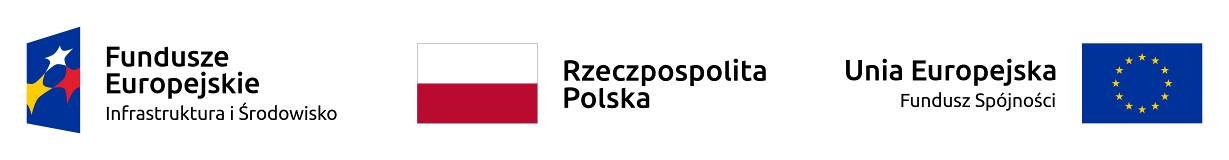 Załącznik nr 9 A do SIWZUMOWA(wzór- część 1)zawarta w Warszawie w dniu …………………..………… pomiędzy:Instytutem Nauk Geologicznych Polskiej Akademii Nauk, ul. Twarda 51/55, 00-818 Warszawa,wpisanym do Rejestru Instytutów Naukowych prowadzonego przez Polską Akademię Nauk pod nr RIN-VII- 24/98
NIP 525-000-88-96, REGON 000326345, zwanym dalej „Zamawiającym”, reprezentowanym przez:………………………………………………………………………………..,a…………………………………………………………………………………………………………………………………….…………………….......................................................................................................................................................,zwanym dalej „Wykonawcą”, reprezentowanym przez …………......................................................Umowa niniejsza, dalej zwana „Umową”, zawarta zostaje w wyniku przeprowadzenia postępowania o udzielenie zamówienia publicznego w trybie przetargu nieograniczonego, na zaprojektowanie i wykonanie robót budowlanych w ramach zadania pn. Termomodernizacja budynku należącego do Instytutów naukowych PAN zlokalizowanego przy ul. Twardej 51/55 w Warszawie”, znak sprawy DZP-2310-2/2019, w zakresie części 1. Przedmiot zamówienia stanowi zadanie finansowane ze środków Programu Operacyjnego Infrastruktura 
i Środowisko na lata 2014-2020 Działanie 1.3 Poddziałanie 1.3.1 konkurs POIS.01.03.01-IW.03-00-002.§ 1Przedmiot UmowyWykonawca zobowiązuje się do wykonania zamówienia polegającego na zaprojektowaniu i wykonaniu robót budowlanych opisanych za pomocą programu funkcjonalno-użytkowego (dalej „PFU”) dla zadania pn. „Termomodernizacja budynku należącego do Instytutów naukowych PAN zlokalizowanego przy ul. Twardej 51/55 w Warszawie”, z wyłączeniem prac dotyczących modernizacji wind opisanych w pkt 2.4.3 PFU. W zakres przedmiotu umowy wchodzi:wykonanie projektu budowlanego i dokumentacji projektowej dla zadania, o którym mowa w ust.1 (dalej „dokumentacja projektowa”) wraz z pełnieniem nadzoru autorskiego;  wykonanie robót budowlanych zgodnie z projektem budowlanym i dokumentacją projektową, o której mowa w pkt 1). Szczegółowy opis i zakres przedmiotu zamówienia, określa:Program Funkcjonalno-Użytkowy „Termomodernizacja budynku należącego do Instytutów naukowych PAN zlokalizowanego przy ul. Twardej 51/55 w Warszawie Oferta wykonawcy stanowiąca załącznik nr 1 do Umowy.Dokumenty, o których mowa w ust. 3 pkt 1, zostały przekazane Wykonawcy wraz ze specyfikacją istotnych warunków zamówienia.Zakres świadczonych przez Wykonawcę prac jest taki, jak określono w Umowie i musi ponadto zawierać wszystkie elementy, które w sposób oczywisty są potrzebne do tego, aby przedmiot Umowy osiągnął wymagane cele, nawet jeżeli elementy takie nie są wyraźnie wyszczególnione w Umowie. 2Obowiązki Stron Do obowiązków Wykonawcy należy w szczególności:wykonanie projektu budowlanego zgodnie z przepisami ustawy z dnia 7 lipca 1994 r. - Prawo budowlane (tj. Dz.U. z 2019 r., poz.1186 z późn. zm.) i rozporządzenia Ministra Transportu, Budownictwa i Gospodarki Morskiej z dnia 25 kwietnia 2012 r. w sprawie szczegółowego zakresu i formy projektu budowlanego (tj. Dz.U. z 2018 r., poz. 1935), w formie planów, rysunków lub innych dokumentów umożliwiających jednoznaczne określenie rodzaju i zakresu robót budowlanych, prac montażowych, dokładnej lokalizacji i uwarunkowania ich wykonania;wykonanie dokumentacji projektowej, w tym sporządzenie specyfikacji technicznej wykonania i odbioru robót budowlanych według wymagań zawartych w rozporządzeniu Ministra Infrastruktury z dnia 
2 września 2004 r. w sprawie szczegółowego zakresu i formy dokumentacji projektowej, specyfikacji technicznych wykonania i odbioru robót budowlanych oraz programu funkcjonalno-użytkowego 
(tj. Dz.U. z 2013 r., poz. 1129 z późn. zm.) na wszystkie elementy realizowanych robót budowlanych oraz przygotowanie informacji dotyczącej bezpieczeństwa i ochrony zdrowia;wykonanie, na podstawie sporządzonych i zatwierdzonych przez Zamawiającego projektów 
i specyfikacji technicznej wykonania i odbioru robót budowlanych określonych w Programie Funkcjonalno-Użytkowym oraz zgodnie z przepisami prawa robót budowlanych, obejmujących:ocieplenie stropodachu niewentylowanego;wymianę istniejącej stolarki okiennej;wymianę istniejącej stolarki okiennej w pomieszczeniach z wentylacją mechaniczną;modernizację instalacji ciepłej wody użytkowej;modernizację instalacji c.o. z likwidacją zabudowy grzejników;modernizację oświetlenia;montaż paneli fotowoltaicznych;wymianę pomp c.o. i c.w.u.;prace towarzyszące niezbędne do wykonania podstawowego zakresu prac;wykonanie robót budowlanych z własnych materiałów, zgodnie z projektem budowlanym, dokumentacją projektową, warunkami określonymi w Programie Funkcjonalno-Użytkowym oraz zgodnie z przepisami prawa;prowadzenie robót budowlanych w sposób nie zagrażający mieniu Zamawiającego, bezpieczeństwu budowy i pracujących na niej ludzi, zgodnie z wymogami przepisów BHP, przeciwpożarowych i ochrony środowiska;prowadzenie pomiarów i badań kontrolnych zgodnie z wymogami specyfikacji technicznej wykonania 
i odbioru robót budowlanych;wykonywanie obmiarów ilości wykonywanych robót budowlanych;zorganizowanie we własnym zakresie i na swój koszt zaplecza socjalnego w lokalizacji uzgodnionej 
z Zamawiającym;zapewnienie na swój koszt nadzoru autorskiego nad realizacją części przedmiotu umowy, o  której mowaw § 1 ust. 2 pkt 2 umowy;ubezpieczenie terenu budowy i robót budowlanych zgodnie z  postanowieniami Umowy;zgłoszenie Zamawiającemu zakończenia wykonania robót budowlanych oraz gotowości do odbioru końcowego;sporządzenie dokumentacji, w tym sporządzenie rozliczenia końcowego wykonanych robót budowlanych i przekazanie jej Zamawiającemu nie później niż 14 dni po dniu odbioru końcowego, a w przypadku rozliczeń częściowych sporządzenia częściowego rozliczenia robót budowlanych z opisem stopnia ich zaawansowania;powołanie kierownika budowy;powołanie kierowników robót o wymaganych prawem uprawnieniach;utylizacja wszystkich materiałów rozbiórkowych, zgodnie z obowiązującymi przepisami prawa;przeszkolenie personelu Zamawiającego w zakresie opisanym w PFU;przekazywanie Nadzorowi Inwestorskiemu (pisemnie lub drogą elektroniczną) comiesięcznych raportów dotyczących realizacji robót zgodnie z harmonogramem, o których mowa w PFU współpraca z Zamawiającym we wszystkich sprawach związanych z realizacją przedmiotu umowy.Do obowiązków Zamawiającego należy w szczególności:1)	protokolarne, sukcesywne przekazywanie terenu budowy;2)	bieżące sprawdzanie sposobu wykonania, ilości i jakości robót budowlanych, w trybie nie powodującym wstrzymania lub opóźnienia realizacji tych robót. 3Oświadczenia Stron Wykonawca oświadcza, iż zapoznał się z założeniami wykonania przedmiotu Umowy określonymi w opisie przedmiotu zamówienia oraz pozostałych dokumentach udostępnionych przez Zamawiającego i nie zgłasza do nich uwag oraz zobowiązuje się do wykonania Umowy zgodnie z tymi założeniami.Wykonawca oświadcza, iż posiada niezbędną wiedzę i doświadczenie w zakresie realizacji projektów podobnego rodzaju, wielkości i wartości do projektu stanowiącego przedmiot Umowy. Wykonawca zobowiązuje się do realizacji Umowy z dołożeniem najwyższej staranności, z uwzględnieniem zawodowego charakteru działalności Wykonawcy.Wykonawca zobowiązany jest podporządkować się wskazówkom Zamawiającego dotyczącym sposobu wykonania Umowy. Wskazówki nie mogą być sprzeczne z Umową, mogą jednak doprecyzowywać jej postanowienia.Wykonawca zapewni właściwą liczbę osób celem należytego wykonania robót, które będą posiadać kwalifikacje i uprawnienia niezbędne do należytego wykonania powierzonych im zadań. Wykonawca zobowiązany jest na bieżąco informować Zamawiającego o postępach w wykonaniu Umowy oraz bezzwłocznie informować o przeszkodach w należytym wykonywaniu Umowy, w tym również o okolicznościach leżących po stronie Zamawiającego, które mogą mieć wpływ na wywiązanie się Wykonawcy z postanowień Umowy. Zamawiający zobowiązuje się do współdziałania z Wykonawcą w celu wykonywania postanowień Umowy. Zamawiający zobowiązuje się do udzielania Wykonawcy wszelkich danych i informacji niezbędnych do należytej realizacji Umowy przez Wykonawcę. Wykonawca jest zobowiązany do podania Zamawiającemu, przed przystąpieniem do wykonywania przedmiotu Umowy o ile są już znane, nazwy albo imiona i nazwiska oraz dane kontaktowe podwykonawców i osób do kontaktu z nimi, zaangażowanych w roboty budowlane lub usługi. Wykonawca zawiadamia Zamawiającego o wszelkich zmianach danych, o których mowa w zdaniu pierwszym, w trakcie realizacji przedmiotu Umowy, a także przekazuje informacje na temat nowych podwykonawców, którym w późniejszym okresie zamierza powierzyć realizację robót budowlanych lub usług.Strony oświadczają, że znane jest im i stosują w swojej działalności rozporządzenie Parlamentu Europejskiego i Rady (UE) 2016/679 z dnia 27 kwietnia 2016 r. w sprawie ochrony osób fizycznych w związku z przetwarzaniem danych osobowych i w sprawie swobodnego przepływu takich danych oraz uchylenia Dyrektywy 95/46/WE (ogólne rozporządzenie o ochronie danych - „RODO). 4Termin realizacji zamówienia Wykonawca zrealizuje przedmiot umowy w następujących terminach: wykonanie dokumentacji projektowej, o której mowa § 1 ust. 2 pkt 1) - w terminie 45 dni od dnia zawarcia Umowy; wykonanie robót budowlanych, o których mowa w § 1 ust. 2 pkt 2) - w terminie do dnia 30.11.2020 r.; sprawowanie nadzoru autorskiego nad realizacją robót budowlanych na podstawie dokumentacji projektowej - od dnia rozpoczęcia robót budowlanych do dnia odbioru robót budowlanych, potwierdzonego podpisaniem protokołu odbioru końcowego robót.Za datę wykonania i odbioru przedmiotu Umowy w zakresie określonym w ust. 1 pkt 1) uważa się datę podpisania protokołu odbioru dokumentacji projektowej bez uwag. Za dzień zakończenia wykonania przedmiotu umowy, o którym mowa w ust. 1 pkt 2) przyjmuje się dzień zgłoszenia przez Wykonawcę gotowości do odbioru przedmiotu umowy wraz z przekazaniem niezbędnej dokumentacji odbiorowej, o ile na podstawie tego zgłoszenia, Zamawiający dokonał odbioru przedmiotu Umowy. Roboty budowlane będą realizowane zgodnie z zatwierdzonym przez Zamawiającego harmonogramem robót, o którym mowa w § 9 ust. 2. Harmonogram może być aktualizowany. Aktualizacja harmonogramu wymaga akceptacji inspektora nadzoru inwestorskiego oraz zatwierdzenia przez Zamawiającego. Aktualizacja harmonogramu robót nie stanowi zmiany umowy, o ile nie prowadzi do zmiany terminów wykonania zamówienia określonych w ust. 1.  5Dokumentacja projektowa Zamawiający powierza a Wykonawca zobowiązuje się opracować zgodnie z Programem Funkcjonalno-Użytkowym dokumentację projektową dla zadania „Termomodernizacja budynku należącego do Instytutów naukowych PAN zlokalizowanego przy ul. Twardej 51/55 w Warszawie”, w zakresie niezbędnym do rozpoczęcia i wykonania robót budowlanych zgodnie z prawem.Wykonawca w imieniu Zamawiającego uzyska wszelkie wymagane prawem zezwolenia, decyzje 
i uzgodnienia organów administracji w zakresie niezbędnym do wykonania przedmiotu Umowy. Zamawiający oświadcza, iż posiada prawo do dysponowania ww. nieruchomością na cele budowlane oraz dysponuje zgłoszeniem robót budowlanych potwierdzonym w trybie milczącej zgody przez organ architektoniczno-budowlany oraz opinię ornitologiczną i chiropterologiczną i zezwolenie Regionalnej Dyrekcji Ochrony Środowiska w Warszawie na wykonywanie czynności w celu termomodernizacji. Kopie 
ww. dokumentów zostaną przekazane Wykonawcy w dniu zawarcia umowy. Dokumentacja projektowa winna zostać opracowana w języku polskim, z należytą starannością, w oparciu 
o polskie przepisy prawa i uwzględniać Polskie Normy przenoszące normy europejskie lub normy innych państw członkowskich Europejskiego Obszaru Gospodarczego przenoszących te normy, a w przypadku ich braku dokumenty wyszczególnione w art. 30 ust. 3 ustawy.W dokumentacji projektowej będą wskazane do zastosowania wyroby budowlane (materiały i urządzenia) dopuszczone do obrotu i powszechnego stosowania na terenie państw należących do Unii Europejskiej. Przekazana dokumentacja projektowa ma zawierać wykaz opracowań oraz zawierać oświadczenie projektanta, że:została opracowana zgodnie z Umową i obowiązującymi przepisami;jest kompletna z punktu widzenia celu, któremu ma służyć i nadaje się do realizacji;posiada wymagane opinie, uzgodnienia, zgody i pozwolenia w zakresie wynikającym z obowiązujących przepisów, nawet jeżeli ich nie przewidziano Umową. 6Odbiór dokumentacji projektowej i odpowiedzialność za jej wady Miejscem przekazania wykonanej dokumentacji projektowej (4 egzemplarze w formie papierowej i 1 egzemplarz w formie elektronicznej na płycie CD - pliki otwarte: *.dwg,*.doc,*.xls i zamknięte: *.pdf) wraz z wymaganymi przepisami prawa zezwoleniami, decyzjami i uzgodnieniami, będzie siedziba Zamawiającego. Przekazanie dokumentacji projektowej zostanie potwierdzone protokolarnie. Zamawiający po otrzymaniu dokumentacji projektowej przystąpi do sprawdzania przekazanej dokumentacji, które zakończy się w terminie do 5 dni roboczych od dnia otrzymania dokumentacji projektowej, podpisaniem protokołu odbioru bez uwag albo zwrotem dokumentacji z podaniem na piśmie przyczyn odmowy odbioru.Jeżeli Zamawiający w powyższym terminie zgłosi pisemne zastrzeżenia do dostarczonej dokumentacji projektowej, obie strony Umowy ustalą protokolarnie zakres niezbędnych zmian i uzupełnień w dokumentacji, których termin wykonania ustala Zamawiający, przy czym termin ten nie może być dłuższy niż 3 dni robocze.Dokumentem potwierdzającym odbiór przez Zamawiającego przedmiotu Umowy w zakresie określonym w § 5 jest protokół odbioru bez uwag podpisany przez Strony. Za datę wykonania i odbioru przedmiotu Umowy w zakresie określonym w § 5 uważa się datę podpisania protokołu, o którym mowa w ust. 5.Po odebraniu dokumentacji projektowej staje się ona własnością Zamawiającego.Wykonawca jest odpowiedzialny wobec Zamawiającego za wady dokumentacji projektowej zmniejszające jej wartość lub użyteczność ze względu na cel w Umowie określony, a w szczególności odpowiada za rozwiązania dokumentacji niezgodne z obowiązującymi normami i przepisami techniczno-budowlanymi (gwarancja).W przypadku wystąpienia wad w opracowanej dokumentacji projektowej, Wykonawca zobowiązany jest do bezpłatnego ich usunięcia w terminie 3 dni roboczych od daty zawiadomienia Wykonawcy (naniesienie uzupełnień i poprawek na wszystkich egzemplarzach dostarczonych Zamawiającemu), pod rygorem naliczenia kar umownych określonych w Umowie. Uprawnienia Zamawiającego z tytułu gwarancji za wady dokumentacji projektowej wygasają w stosunku do Wykonawcy wraz z wygaśnięciem odpowiedzialności Wykonawcy z tytułu gwarancji za wady robót budowlanych wykonywanych na podstawie tej dokumentacji.Rażące błędy w dokumentacji projektowej polegające w szczególności na niezgodności dokumentacji 
z opisem przedmiotu zamówienia wykryte na etapie sprawdzenia dokumentacji określonym w § 6, mogą stanowić podstawę do odstąpienia przez Zamawiającego od Umowy z przyczyn leżących po stronie Wykonawcy.Odbiór dokumentacji projektowej nie stanowi przeszkody dla wprowadzania do niej zmian i modyfikacji na etapie wykonywania robót, pod warunkiem uzyskania uprzedniej pisemnej akceptacji Zamawiającego. 7Autorskie prawa majątkowe Wykonawca przenosi na Zamawiającego autorskie prawa majątkowe i prawa pokrewne do nieograniczonego w czasie i przestrzeni korzystania w różnych formach i postaciach w zależności od potrzeb, do wykonanej dokumentacji projektowej. Przeniesienie ww. praw następuje z chwilą odbioru dokumentacji projektowej.Przeniesienie praw, o których mowa w ust. 1, następuje na cały czas ich trwania i obejmuje następujące pola eksploatacji:utrwalanie na jakimkolwiek nośniku,zwielokrotnianie jakąkolwiek techniką,wprowadzanie do pamięci komputera i do sieci multimedialnej, w tym do Internetu bez ograniczeń,umieszczanie w całości lub części w specyfikacjach istotnych warunków zamówienia w postępowaniach o udzielenie zamówienia publicznego oraz wykonywanie robót na podstawie dokumentacjirozpowszechnianie w formie druku, zapisu cyfrowego i przekazu multimedialnego.Wykonawca wyraża zgodę na dokonywanie wszelkich zmian i modyfikacji w dokumentacji projektowej, co do których autorskie prawa majątkowe przeszły na Zamawiającego, a także do wykonywania autorskich praw zależnych do takich utworów zależnych.Wykonawca wyraża zgodę na korzystanie ze zmian i modyfikacji dokumentacji projektowej, co do których Zamawiający nabył autorskie prawa majątkowe. Wynagrodzenie, o którym mowa w § 14 ust. 1 Umowy obejmuje wynagrodzenie należne Wykonawcy za przeniesienie autorskich praw majątkowych.Wykonawca zobowiązuje się, iż nie będzie wykonywał przysługujących mu praw osobistych w sposób ograniczający Zamawiającego do decydowania o publikacji dokumentacji projektowej i decydowania 
o zachowaniu jego integralności.Wykonawca oświadcza, że dokumentacja projektowa będąca przedmiotem niniejszej Umowy, nie narusza praw majątkowych ani osobistych osób trzecich oraz stanowi samodzielny i oryginalny utwór w rozumieniu przepisów ustawy z dnia 4 lutego 1994 r. o prawie autorskim i prawach pokrewnych (Dz. U. z 2018 r. poz. 1191, ze zm.).Wykonawca oświadcza, że nie istnieją żadne ograniczenia, które uniemożliwiałyby mu przeniesienie autorskich praw majątkowych w zakresie opisanym Umową na Zamawiającego.Wykonawca oświadcza, że autorskie prawa majątkowe do dokumentacji, których przeniesienie na Zamawiającego jest przedmiotem niniejszego paragrafu, nie są obciążone żadnymi prawami osób trzecich, których wykonywanie uniemożliwiałoby lub utrudniało korzystanie z tych praw przez Zamawiającego lub jego następców prawnych, i zobowiązuje się, że osobiste prawa autorskie do dokumentacji projektowej nie będą wykonywane.Wykonawca oświadcza, że w chwili przeniesienia na rzecz Zamawiającego autorskich praw majątkowych, prawa te będą przysługiwały  Wykonawcy w całości, w pełnym zakresie i bez ograniczeń.Jeżeli podczas eksploatowania dokumentacji projektowej przez Zamawiającego dojdzie z przyczyn leżących po stronie Wykonawcy do naruszenia majątkowych praw autorskich i/lub osobistych praw autorskich osób trzecich, Wykonawca zmieni, bez dodatkowego wynagrodzenia, dokumentację projektową w sposób wyłączający dalsze naruszenie tych praw osób trzecich. Zmiany powinny być dokonane nie później niż w terminie 5 dni od daty uzyskania przez Wykonawcę pisemnej informacji o naruszeniu praw osób trzecich.Jeżeli podczas eksploatowania dokumentacji projektowej przez Zamawiającego dojdzie do zarzutu naruszenia majątkowych praw autorskich i/lub osobistych praw autorskich osób trzecich, który to zarzut Wykonawca według obiektywnej oceny mógłby uważać za nieuzasadniony, Wykonawca zobowiązuje się skorzystać z wszelkich środków ochrony prawnej, aby zabezpieczyć Zamawiającego przed skutkami takiego zarzutu.W okresie realizacji przedmiotu Umowy w zakresie niezbędnym do jego prawidłowej realizacji Wykonawcy przysługuje niewyłączna licencja na posługiwanie się i ewentualne dalsze opracowywanie dokumentacji projektowej przekazanej już Zamawiającemu.Postanowienia ust. 1-12 stosuje się także do dokumentacji powykonawczej opracowanej w ramach niniejszej Umowy. 8Nadzór autorski Wykonawca przyjmuje do wykonania sprawowanie nadzoru autorskiego nad realizacją robót budowlanych na podstawie opracowanej dokumentacji projektowej.Czynności nadzoru autorskiego będą  pełnione w terminach, które zostaną uzgodnione z Zamawiającym lub na jego pisemne wezwanie, nie później niż w ciągu 2 dni roboczych od dnia wezwania i obejmują 
w szczególności:stwierdzanie w toku realizacji robót zgodności realizacji prac z dokumentacją projektową w zakresie rozwiązań użytkowych, technicznych i materiałowych;udział w naradach koordynacyjnych oraz odbiorach robót, w tym w odbiorze końcowym;wyjaśnianie wątpliwości powstałych w toku realizacji poprzez dodatkowe informacje oraz uszczegółowienie dokumentacji projektowej;uzgadnianie z Zamawiającym możliwości wprowadzenia zmian w stosunku do materiałów i rozwiązań technicznych ujętych w dokumentacji projektowej;dokonywanie, bez dodatkowego wynagrodzenia, poprawek i zmian w dokumentacji projektowej wynikających z przyczyn leżących po stronie Wykonawcy. 9Zasady wykonywania robót budowlanych Zakres przedmiotowy robót budowlanych określa dokumentacja projektowa.Nie później niż na 5 dni roboczych przed rozpoczęciem robót budowlanych Wykonawca przedstawi (w formie pisemnej lub drogą elektroniczną) i uzgodni z Zamawiającym szczegółowy harmonogram robót, o  którym mowa w PFU. Wykonawca zobowiązuje się zrealizować roboty budowlane zgodnie z opisem zawartym w niniejszej Umowie oraz zgodnie z:dokumentacją projektową;warunkami technicznymi wynikającymi z obowiązujących przepisów technicznych i Prawa budowlanego;wymaganiami wynikającymi z obowiązujących Polskich Norm przenoszących normy europejskie lub norm innych państw członkowskich Europejskiego Obszaru Gospodarczego przenoszących te normy, a w przypadku ich braku z aktów prawnych wyszczególnionych w art. 30 ust.  3 ustawy.Przy realizacji robót budowlanych Wykonawca zobowiązuje się do:zabezpieczenia terenu budowy stosowania jedynie wyrobów dopuszczonych do używania w budownictwie w rozumieniu Prawa budowlanego oraz ustawy z dnia 16 kwietnia 2004 r. o wyrobach budowlanych (tj. Dz. U. z 2019 r., poz. 266), przedstawiania Zamawiającemu atestów, certyfikatów, świadectw jakości, aprobat technicznych  dla zastosowanych materiałów budowlanych i urządzeń, które winny być dostarczone na budowę łącznie 
z elementami, których dotyczą. Zamawiający zastrzega sobie prawo do weryfikacji ww. dokumentów przed wbudowaniem materiałów budowlanych oraz na każdym innym etapie realizacji Umowy,bieżącej współpracy w okresie realizacji zadania z nadzorem inwestorskim,postępowania z odpadami powstałymi w czasie realizacji robót zgodnie z ustawą z dnia 27 kwietnia 2001 r. Prawo ochrony środowiska (tj. Dz.U. z 2018 r. poz. 799 ze zm.) oraz ustawą z dnia 14 grudnia 2012 r. o odpadach (tj. Dz.U. z 2019 r. poz. 701 ze zm.), zachowania w czasie wykonywania robót warunków BHP i P.POŻ.,wykonania robót budowlanych w sposób nie naruszający interesów Zamawiającego i osób trzecich, w tym m.in. do:zapewnienia wszystkich niezbędnych środków przeładunku, zagospodarowania placu budowy zgodnie ze swoimi potrzebami, składowania materiałów, zapewnienia wymaganych dróg ewakuacyjnych p.poż., a także zapewnienia wszelkich środków bezpieczeństwa i ochrony dla wykonywanych przez siebie robót,zastosowania wszelkich racjonalnych środków w celu zabezpieczenia dróg dojazdowych do placu budowy od uszkodzenia przez ruch związany z działalnością Wykonawcy, w tym dobieranie trasy 
i używanie pojazdów tak, aby ruch związany z transportem materiałów, urządzeń i sprzętu Wykonawcy na plac budowy ograniczyć do minimum oraz aby nie powodować uszkodzenia tych dróg; Wykonawca ponosi odpowiedzialność za wszelkie szkody wyrządzone w mieniu Zamawiającego i osób trzecich w związku z wykorzystywaniem tych dróg; w przypadku wyrządzenia szkody osobie trzeciej Wykonawca zobowiązany jest podjąć negocjacje i zapłacić wynikłe roszczenia,wykonywania wszelkich czynności niezbędnych dla realizacji robót w taki sposób, aby w granicach wynikających z konieczności wypełnienia zobowiązań wobec Zamawiającego nie zakłócać bardziej niż to jest konieczne porządku publicznego, dostępu, użytkowania lub zajmowania dróg, chodników i placów publicznych i prywatnych do i na terenach należących zarówno do Zamawiającego, jak i do osób trzecich. Wykonawca zobowiązany jest zapewnić bezpieczeństwo ruchu drogowego związanego z budową. Wykonawca winien zabezpieczyć Zamawiającego przed wszelkimi roszczeniami, postępowaniami odszkodowawczymi i kosztami, jakie mogą być następstwem nieprzestrzegania powyższego postanowienia,zapewnienia sprzętu specjalistycznego niezbędnego do realizacji robót, spełniającego wymagania norm technicznych,uzyskania na własny koszt wszelkich uzgodnień i pozwoleń na wywóz odpadów, materiałów niewbudowanych i odzyskowych z całego terenu budowy oraz miejsc związanych z prowadzeniem robót w sposób zabezpieczający roboty oraz otoczenie przed uszkodzeniem,przekazania Zamawiającemu uporządkowanego terenu budowy w terminie ustalonym na odbiór robótPrace uciążliwe dla pracowników Zamawiającego będą wykonywane w dni robocze w godzinach od 1700 do 730 oraz w pozostałe dni (za dni robocze uważa się dni od poniedziałku do piątku z wyłączeniem dni ustawowo wolnych od pracy).Przedmiot Umowy powinien być wykonany z materiałów oraz urządzeń własnych Wykonawcy. Wykonawca dostarczy na teren robót wszystkie materiały i urządzenia, określone, co do rodzaju, standardu i ilości w dokumentacji projektowej oraz ponosi za nie pełną odpowiedzialność.Materiały i urządzenia, o których mowa w ust. 6, muszą być nieużywane i fabrycznie nowe oraz odpowiadać, co do jakości, wymogom dotyczącym wyrobów dopuszczonych do obrotu i stosowania w budownictwie zgodnie z art. 10 ustawy  z dnia 7 lipca 1994 r. Prawo budowlane (tj. Dz.U. z 2019 r., poz.1186 z późn. zm.)
a także wymaganiom jakościowym określonym w dokumentacji projektowej i ustawą o wyrobach budowlanych.Na każde żądanie Zamawiającego, Wykonawca zobowiązany jest do okazania dokumentów dotyczących wykorzystywanych materiałów, w szczególności:kopii deklaracji właściwości użytkowych oraz dokumentów towarzyszących w języku polskim - dla wyrobów wprowadzonych do obrotu w oparciu o Europejski Dokument Oceny, Europejską Aprobatę Techniczną lub Europejską Normę Zharmonizowaną (zgodnie z rozporządzeniem Parlamentu Europejskiego i Rady (UE) Nr 305/2011 z dnia 9 marca 2011 r.) lubkopii krajowych deklaracji zgodności - dla wyrobów wprowadzonych do obrotu w oparciu o Polską Normę niezharmonizowaną lub Aprobatę Techniczną lubinformacji (w języku polskim) o właściwościach użytkowych wyrobu, oznaczonych zgodnie z przepisami państwa, w którym wyrób został wprowadzony do obrotu, instrukcji stosowania i obsługi oraz informacji dotyczących zagrożenia dla zdrowia i bezpieczeństwa, jakie wyrób ten stwarza podczas stosowania i użytkowania - dla wyrobów legalnie wprowadzonych do obrotu w innym państwie członkowskim Unii Europejskiej lub w państwie członkowskim Europejskiego Porozumienia o Wolnym Handlu (EFTA) - stronie umowy o Europejskim Obszarze Gospodarczym.Wszystkie certyfikaty, atesty i aprobaty Wykonawca jest zobowiązany załączyć do dokumentacji powykonawczej.Na żądanie Zamawiającego Wykonawca zapewni niezbędne oprzyrządowanie, potencjał ludzki oraz materiały wymagane do zbadania jakości robót. Badania te zostaną wykonane na koszt Wykonawcy.Wykonawca ma obowiązek umożliwienia wstępu na teren robót osobom wskazanym przez Zamawiającego.Wykonawca zobowiązany jest do przekazywania na bieżąco Zamawiającemu kopii wszelkich uzyskanych warunków, uzgodnień, opinii i decyzji związanych z realizacją przedmiotu Umowy.Wszelkie uzasadnione zmiany i odstępstwa proponowane przez Wykonawcę powinny być uzgodnione 
z Zamawiającym i projektantem. Decyzje o zmianach wprowadzanych w czasie wykonywania robót muszą być potwierdzone w formie pisemnej, a w przypadku zmian urządzeń i materiałów potwierdzone przez projektanta.W przypadku zmian rozwiązań technicznych dokonanych przez producentów materiałów lub urządzeń lub zmian dokonanych przez Wykonawcę należy opracować dokumentację zamienną w zakresie dokonanych zmian i uzyskać akceptację projektanta.W trakcie realizacji przedmiotu Umowy Wykonawca jest zobowiązany przestrzegać powszechnie obowiązujących przepisów prawa dotyczących p.poż. oraz bhp. Zamawiający przekazując protokolarnie Wykonawcy teren budowy wskaże jego granice. Po przyjęciu placu budowy Wykonawca staje się odpowiedzialnym za powierzony mu teren budowy 
w rozumieniu przepisów prawa budowlanego.Wykonawca zobowiązuje się strzec bezpieczeństwa mienia i osób znajdujących się na terenie budowy.Wykonawca zobowiązuje się umożliwić Zamawiającemu w każdym czasie przeprowadzenie kontroli placu budowy, realizowanych robót budowlanych, stosowanych w ich toku wyrobów oraz wszelkich okoliczności dotyczących bezpośredniej realizacji przedmiotu umowy. Po zakończeniu robót budowlanych Wykonawca uprzątnie teren placu budowy i usunie wszystkie zbędne materiały i odpady na własny koszt oraz przywróci nawierzchnie do stanu pierwotnego.	§ 10Nadzór nad wykonaniem robótZamawiający zapewnia nadzór inwestorski nad wykonywanymi pracami. Zamawiający powołuje Inspektora nadzoru:- …………………………….. : e-mail: …………………, tel.: …………………… Inspektor nadzoru działa w granicach umocowania określonego przepisami ustawy z dnia 7 lipca 1994 r. - Prawo budowlane. Inspektor nadzoru nie ma upoważnienia do zawierania porozumień w zakresie zmiany treści umowy. Zamawiający jest uprawniony do zmiany inspektora nadzoru inwestorskiego i zobowiązuje się do niezwłocznego powiadamiania o tym Wykonawcy. Zmiana ta nie stanowi zmiany umowy. Wykonawca ustanawia:Kierownika budowy posiadającego uprawnienia do kierowania robotami bez ograniczeń w specjalności konstrukcyjno-budowlanej albo odpowiadające im ważne uprawnienia budowlane nr ……………………:………………..……………………………, tel.……………………., e-mail: ……………..............................Wykonawca zobowiązany jest do zapewnienia ciągłego nadzoru podczas wykonywanych robót. Ww. osoba zobowiązana jest do uczestniczenia we wszystkich spotkaniach, naradach i rozmowach z przedstawicielami Zamawiającego, projektantem oraz niezwłocznego podejmowania wszelkich działań niezbędnych do właściwej realizacji przedmiotu Umowy. O zmianach danych kontaktowych osób wskazanych w ust. 2 i 5 Strony powiadamiają się na piśmie lub drogą elektroniczną. Zmiana danych kontaktowych tych osób nie stanowi zmiany Umowy.Zmiana kierownika budowy wymaga pisemnej zgody Zamawiającego. Warunkiem wyrażenia zgody przez Zamawiającego jest złożenie wniosku wraz z wyjaśnieniem przyczyn zmiany oraz wykazanie, że nowa proponowana osoba spełnia wymagania określone w SIWZ dla danej funkcji. Zamawiający w terminie 2 dni roboczych zaakceptuje wniosek lub go odrzuci. Procedura akceptacji może być wielokrotnie powtarzana.Zmiana kierownika budowy  w trakcie wykonywania umowy, bez akceptacji Zamawiającego, stanowi podstawę odstąpienia od Umowy przez Zamawiającego na podstawie § 18 ust. 1 pkt 15) Umowy.Zmiana osoby wskazanej w ust. 5 jest również możliwa na żądanie Zamawiającego, w przypadku nienależytego wykonywania przez ww. osobę powierzonych prac. W tej sytuacji, Wykonawca zobligowany jest zastąpić ją nową osobą, spełniającą wymagania określone w SIWZ dla ww. funkcji. Wykonawca z własnej inicjatywy proponuje zmianę ww. osoby w przypadku: śmierci, choroby lub innych zdarzeń losowych, bądź gdy zmiana osoby stanie się konieczna z jakichkolwiek innych przyczyn niezależnych 
od Wykonawcy.  Wykonawca jest uprawniony do zmiany osoby ujętej w wykazie osób w przypadku zmiany podwykonawcy, na zasoby którego powoływał się w celu wykazania spełniania warunków udziału w postępowaniu przetargowym, z zachowaniem zasad określonych w ust. 8. Zmiana osoby wskazanej w ust. 8, z zastosowaniem zasad opisanych powyżej, nie wymaga zawarcia aneksu do umowy. § 11Personel Wykonawca ponosi całkowitą odpowiedzialność za nadzór nad zatrudnionym personelem oraz zobowiązany jest do wypełnienia wszystkich prawnych zobowiązań związanych z zatrudnieniem wymaganego personelu.Zamówienie będzie realizowane z udziałem personelu wskazanego w Wykazie osób złożonym przez Wykonawcę w toku postępowania o udzielenie zamówienia, z zastrzeżeniem możliwości zmiany ww. osób, zgodnie z postanowieniami § 10.Zmiana lub zwiększenie liczby personelu Wykonawcy nie ma wpływu na wysokość wynagrodzenia należnego Wykonawcy.Zamawiający stosownie do art. 29 ust. 3 a uPzp wymaga zatrudniania przez Wykonawcę lub podwykonawcę na podstawie umowy o pracę w rozumieniu przepisów ustawy z dnia 26 czerwca 1974 r. - Kodeks pracy (tj. Dz.U. z 2018 r., poz. 917 z pózn. zm.), w wymiarze czasu pracy adekwatnym do powierzanych zadań, osób wykonujących czynności bezpośrednio związane z wykonywaniem robót (tzw. pracowników fizycznych), 
z uwzględnieniem minimalnego wynagrodzenia za pracę ustalonego na podstawie ustawy z dnia 10 października 2002 r. o minimalnym wynagrodzenia za pracę (Dz.U. Nr 200, poz. 1679 z późn. zm.), przez cały okres realizacji zamówienia. Wymóg ten nie dotyczy kierownika budowy oraz innych osób pełniących samodzielne funkcje techniczne w budownictwie w rozumieniu ustawy z dnia 7 lipca 1994 r. Prawo budowlane (tj. Dz.U. z 2019 r., poz.1186 z późn. zm.)W trakcie realizacji zamówienia Zamawiający uprawniony jest do wykonywania czynności kontrolnych wobec Wykonawcy odnośnie spełniania przez Wykonawcę lub podwykonawcę wymogu zatrudnienia na podstawie umowy o pracę osób wykonujących wskazane w ust. 4 czynności. Zamawiający uprawniony jest 
w szczególności do: żądania złożenia przez Wykonawcę oświadczeń i dokumentów w zakresie potwierdzenia spełniania 
ww. wymogów i dokonywania ich oceny,żądania złożenia przez Wykonawcę wyjaśnień w przypadku wątpliwości w zakresie potwierdzenia spełniania ww. wymogów,przeprowadzania kontroli na miejscu wykonywania zamówienia.W trakcie realizacji zamówienia na każde wezwanie Zamawiającego w wyznaczonym w tym wezwaniu terminie, nie krótszym niż 2 dni robocze, Wykonawca pod rygorem sankcji określonych w umowie, przedłoży Zamawiającemu wskazane poniżej dowody w celu potwierdzenia spełnienia wymogu zatrudnienia na podstawie umowy o pracę przez Wykonawcę lub podwykonawcę osób wykonujących wskazane w ust. 4 czynności w trakcie realizacji zamówienia:oświadczenie Wykonawcy lub podwykonawcy o zatrudnieniu na podstawie umowy o pracę osób wykonujących czynności, których dotyczy wezwanie Zamawiającego. Oświadczenie to powinno zawierać w szczególności: dokładne określenie podmiotu składającego oświadczenie, datę złożenia oświadczenia, wskazanie, że objęte wezwaniem czynności wykonują osoby zatrudnione na podstawie umowy o pracę wraz ze wskazaniem liczby tych osób, rodzaju umowy o pracę i wymiaru etatu oraz podpis osoby uprawnionej do złożenia oświadczenia w imieniu wykonawcy lub podwykonawcy;poświadczoną za zgodność z oryginałem odpowiednio przez Wykonawcę lub podwykonawcę kopię umowy/umów o pracę osób wykonujących w trakcie realizacji zamówienia czynności, których dotyczy ww. oświadczenie wykonawcy lub podwykonawcy (wraz z dokumentem regulującym zakres obowiązków, jeżeli został sporządzony). Kopia umowy/umów powinna zostać zanonimizowana 
w sposób zapewniający ochronę danych osobowych pracowników, zgodnie z obowiązującymi przepisami. zaświadczenie właściwego oddziału ZUS, potwierdzające opłacanie przez Wykonawcę lub podwykonawcę składek na ubezpieczenia społeczne i zdrowotne z tytułu zatrudnienia na podstawie umów o pracę za ostatni okres rozliczeniowy;poświadczoną za zgodność z oryginałem odpowiednio przez Wykonawcę lub podwykonawcę kopię dowodu potwierdzającego zgłoszenie pracownika przez pracodawcę do ubezpieczeń, zanonimizowaną w sposób zapewniający ochronę danych osobowych pracowników, zgodnie z obowiązującymi przepisami. Ww. dokumenty winny zawierać informacje, w tym dane osobowe, niezbędne do weryfikacji zatrudnienia na podstawie umowy o pracę, w szczególności: imię i nazwisko zatrudnionego pracownika, datę zawarcia umowy o pracę, rodzaj umowy o pracę, zakres obowiązków pracownika.W przypadku uzasadnionych wątpliwości co do przestrzegania prawa pracy przez Wykonawcę lub podwykonawcę, Zamawiający może zwrócić się o przeprowadzenie kontroli przez Państwową Inspekcję Pracy.Zamawiający najpóźniej w dniu przekazania placu budowy, żąda przedłożenia przez Wykonawcę wykazu osób zatrudnionych na umowę o pracę, mających realizować przedmiot zamówienia. Wykaz ma zawierać następujące informacje: imiona i nazwiska, daty zawarcia umów, rodzaj umów o pracę oraz wymiar etatu osób zatrudnionych na umowę o pracę.Z tytułu niespełnienia przez Wykonawcę lub podwykonawcę wymagań określonych w ust. 4, Zamawiający przewiduje sankcję w postaci obowiązku zapłaty kary umownej określonej w §18 ust. 1 pkt 14) Umowy. Niezłożenie przez Wykonawcę w wyznaczonym przez Zamawiającego terminie żądanych dowodów, o których mowa w ust. 6 i 9, traktowane będzie jako niespełnienie przez Wykonawcę lub podwykonawcę wymogu zatrudnienia na podstawie umowy o pracę osób wykonujących czynności wskazane w ust. 4. § 12Odbiór robót  Odbiór robót zanikowych lub podlegających zakryciu odbędzie się zgodnie z zasadami opisanymi w PFU, 
w terminie do 2  dni roboczych od ich zgłoszenia.  Roboty, dla których Strony ustaliły w harmonogramie robót odbiory częściowe, Wykonawca każdorazowo zgłosi Zamawiającemu pisemnie lub drogą elektroniczną na adres e-mail: ……………………., a Zamawiający dokona ich odbioru w terminie nie dłuższym niż 3 dni robocze od daty zgłoszenia. Potwierdzeniem dokonania częściowego odbioru robót budowlanych będzie protokół częściowego odbioru robót budowlanych stanowiący podstawę do wystawienia przez Wykonawcę faktury częściowej. Odbiór końcowy będzie dokonany po całkowitym wykonaniu robót objętych przedmiotem Umowy. Po wykonaniu robót i uzyskaniu potwierdzenia gotowości do odbioru przez inspektora nadzoru, Wykonawca zgłosi Zamawiającemu gotowość do odbioru końcowego w formie pisemnej lub drogą elektroniczną na adres e-mail wskazany w ust. 2. O ewentualnej zmianie ww. adresu e-mail Zamawiający niezwłocznie powiadomi Wykonawcę. Ww. zmiana nie stanowi zmiany Umowy.  Na dzień zgłoszenia gotowości do odbioru (odpowiednio częściowego i końcowego), Wykonawca zobowiązany jest przedłożyć Zamawiającemu wszystkie niezbędne do odbioru dokumenty pozwalające na ocenę prawidłowego wykonania przedmiotu umowy. Zamawiający zobowiązuje się do podjęcia czynności w zakresie końcowego odbioru robót, w terminie 2 dni roboczych od dnia zgłoszenia przez Wykonawcę gotowości do odbioru i zakończenia go w terminie 2 dni roboczych od dnia rozpoczęcia czynności odbioru.Przedmiotem odbioru końcowego jest sprawdzenie wykonania robót budowlanych i zamontowanych urządzeń zgodnie z dokumentacją projektową oraz obowiązującymi przepisami prawa. Z czynności odbiorowej (częściowej i końcowej) zostanie sporządzony protokół, podpisany przez przedstawicieli obu Stron, który będzie zawierał wszelkie ustalenia i zalecenia poczynione w czasie odbioru, 
w tym terminy wyznaczone na usunięcie ewentualnych wad i usterek stwierdzonych przy odbiorze. Jeżeli w toku czynności odbiorowych zostanie stwierdzone, że przedmiot odbioru nie osiągnął gotowości do odbioru z powodu niezakończenia robót lub jego wadliwego wykonania, niezgodnego z umową lub przeznaczeniem rzeczy, lub powodującego, iż nie osiągnięto celu zakładanego przedsięwzięcia, Zamawiający jest uprawniony do odmowy odbioru z winy Wykonawcy. Jeżeli w trakcie odbioru robót budowlanych zostaną stwierdzone wady:nadające się do usunięcia - wówczas Zamawiający jest uprawniony do odmowy dokonania odbioru do czasu usunięcia przez Wykonawcę wad, w wyznaczonym terminie (Zamawiający sporządzi zestawienie prac poprawkowych). Po usunięciu wad, Wykonawca ponownie zgłosi gotowość do odbioru przedmiotu umowy.nadające się do usunięcia o charakterze nieistotnym, przez które rozumie się wady nadające się do usunięcia w terminie nie dłuższym niż 7 dni lub nie wymagające wykonania robót uniemożliwiających korzystanie z obiektu zgodnie z jego  przeznaczeniem - wówczas Zamawiający może:dokonać odbioru przedmiotu umowy z zastrzeżeniami dotyczącymi stwierdzonych wad, wyznaczając Wykonawcy termin na ich usunięcie, bądźobniżyć wynagrodzenie Wykonawcy w odpowiednim stosunku nie nadające się do usunięcia - wówczas Zamawiający może: jeżeli wady umożliwiają użytkowanie obiektu zgodnie z jego przeznaczeniem - obniżyć wynagrodzenie Wykonawcy odpowiednio do utraconej wartości użytkowej, estetycznej lub technicznej;jeżeli wady uniemożliwiają użytkowanie obiektu zgodnie z jego przeznaczeniem:zażądać wykonania przedmiotu umowy ponownie, wyznaczając dodatkowy termin, przy zachowaniu prawa do naliczania Wykonawcy zastrzeżonych kar umownych i odszkodowań na zasadach określonych w § 15 niniejszej umowy, z tytułu niedotrzymania terminów określonych w § 4 ust. 1, bądźodstąpić od umowy z winy Wykonawcy, naliczając karę z tego tytułu przewidzianą postanowieniami umowy W przypadkach, o których mowa w ust. 11 pkt 1) i ust. 11 pkt 3) lit. b) tiret 1, za termin wykonania przedmiotu umowy przyjmuje się dzień ponownego zgłoszenia gotowości do odbioru przedmiotu umowy, o ile na podstawie tego zgłoszenia, Zamawiający dokona odbioru przedmiotu umowy. Skutki opóźnienia z tego tytułu, w tym niedotrzymania terminów określonych w § 4 ust. 1 obciążają Wykonawcę i stanowią podstawę do naliczenia kar umownych określonych w Umowie.W przypadku, o którym mowa w ust. 11 pkt 1), jeśli Wykonawca nie usunie wad w wyznaczonym terminie lub 
w sposób ustalony w protokole, Zamawiający, po uprzednim powiadomieniu Wykonawcy, jest uprawniony 
do zlecenia usunięcia wad podmiotowi trzeciemu na koszt i ryzyko Wykonawcy. Usunięcie wad w przypadku, o którym mowa w ust. 11 pkt 2) lit. a), zostanie potwierdzone protokołem, podpisanym przez przedstawicieli obu Stron. Przed upływem okresu rękojmi i gwarancji, zostanie dokonany odbiór pogwarancyjny, o którym mowa w § 13.  13Gwarancja i rękojmia Wykonawca udziela Zamawiającemu …. - miesięcznej gwarancji jakości na cały wykonany przedmiot umowy, w tym wbudowane materiały i wyposażenie. Gwarancja nie przewiduje żadnych wyłączeń, ani skrócenia okresu gwarancyjnego, na wbudowane materiały lub wyposażenie do okresu gwarancji udzielanych przez producenta.Okres gwarancji rozpoczyna bieg w dniu następnym od daty podpisania końcowego protokołu odbioru, a jeżeli przy odbiorze stwierdzono wady - od dnia podpisania protokołu usunięcia wad. Wykonawca jest odpowiedzialny względem Zamawiającego, jeżeli wykonany przedmiot umowy ma wady zmniejszające jego wartość lub użyteczność ze względu na cel określony w umowie albo wynikający z okoliczności lub z przeznaczenia rzeczy, albo jeżeli wykonany przedmiot umowy nie ma właściwości, które zgodnie z dokumentacją robót posiadać powinien lub został wydany w stanie niezupełnym.Zamawiający jest uprawniony do dochodzenia roszczeń z tytułu gwarancji lub rękojmi także po okresie wskazanym w ust. 1, jeżeli zgłosił wadę przed upływem tego okresu. W razie ujawnienia wad w okresie gwarancji lub rękojmi, Zamawiający zobowiązany jest do ich zgłoszenia Wykonawcy. Zgłoszenia wad w ramach gwarancji lub rękojmi Zamawiający będzie przekazywał Wykonawcy pisemnie lub drogą elektroniczną na adres e-mail: ………………………… W razie zmiany danych kontaktowych, o których mowa w ust. 6, Wykonawca zobowiązuje się do niezwłocznego powiadomienia o tym Zamawiającego, w formie pisemnej. Zmiany te nie stanowią zmiany Umowy.Wszelkie wady będą usuwane przez Wykonawcę nieodpłatnie w terminie 7 dni od zawiadomienia dokonanego przez Zamawiającego. Termin ten może zostać wydłużony przez Zamawiającego, gdy ze względów technicznych lub technologicznych usunięcie wad ww. terminie nie jest możliwe. Wszelkie koszty napraw w ramach gwarancji lub rękojmi, w tym koszty dojazdów oraz roboty towarzyszące leżą po stronie Wykonawcy.Jeżeli w wykonaniu obowiązków gwarancyjnych lub z tytułu rękojmi Wykonawca dostarczył Zamawiającemu zamiast rzeczy wadliwej rzecz wolną od wad albo dokonał istotnych napraw rzeczy objętej gwarancją lub rękojmią, termin gwarancji lub rękojmi biegnie na nowo od chwili dostarczenia rzeczy wolnej od wad lub od chwili zwrócenia rzeczy naprawionej. Jeżeli dokonano wymiany części rzeczy, powyższe zasady stosuje się odpowiednio do części wymienionej / naprawianej.W innych przypadkach, termin gwarancji lub rękojmi ulega przedłużeniu o czas, w ciągu którego wskutek wady Zamawiający nie mógł z przedmiotu umowy korzystać.Usunięcie wady zgłoszonej w ramach gwarancji lub rękojmi zostanie potwierdzone protokołem, podpisanym przez obie Strony, w którym zostanie także potwierdzony termin usunięcia wady. Jeżeli Wykonawca nie usunie wad w uzgodnionym terminie, Zamawiający może powierzyć ich usunięcie osobie trzeciej na koszt i ryzyko Wykonawcy, bez utraty gwarancji udzielonej przez Wykonawcę. Niniejsza umowa stanowi dokument gwarancyjny uprawniający Zamawiającego do żądania od Wykonawcy naprawy wszelkich wad fizycznych w przedmiocie umowy w okresie trwania gwarancji jakości oraz wykonania pozostałych obowiązków gwarancyjnych określonych w umowie. W ramach gwarancji, w okresie wskazanym w ust. 1, Wykonawca zobowiązany jest do dokonywania przeglądów gwarancyjnych, co najmniej raz w roku, z udziałem przedstawiciela Zamawiającego. 
Z ww. czynności Strony każdorazowo sporządzą protokół, który będzie zawierał ustalenia poczynione podczas przeglądu.  Okres odpowiedzialności z tytułu rękojmi za wady każdego z elementów przedmiotu umowy jest równy okresowi gwarancji określonemu w ust. 1. W przypadku wystąpienia wad lub usterek w okresie trwania rękojmi, Wykonawca usunie je w terminie określonym w ust. 8. W ostatnim miesiącu okresu rękojmi i gwarancji, zostanie przeprowadzony odbiór pogwarancyjny, z udziałem przedstawicieli Stron, polegający na ocenie prac i robót Wykonawcy związanych z usunięciem wad ujawnionych w okresie rękojmi i gwarancji. Zamawiający wyznaczy termin odbioru i poinformuje o nim Wykonawcę nie później niż na 7 dni przed planowaną datą odbioru. Odbiór pogwarancyjny zostanie potwierdzony protokołem, podpisanym przez przedstawicieli Stron. Ww. protokół stanowi podstawę do zwrotu zabezpieczenia należytego wykonania umowy, w części pozostawionej na zabezpieczenie roszczeń z tytułu rękojmi za wady. W przypadku stwierdzenia wad podczas odbioru pogwarancyjnego, Zamawiający przerwie procedurę odbiorową i sporządzi protokół z przeglądu, w którym wyszczególni wady podlegające naprawie w ramach rękojmi lub gwarancji. Zamawiający może wykonywać uprawnienia z tytułu rękojmi niezależnie od uprawnień wynikających 
z gwarancji.Wykonanie uprawnień z gwarancji nie wpływa na odpowiedzialność Wykonawcy z tytułu rękojmi.  § 14Wynagrodzenie za realizację przedmiotu UmowyZa wykonanie przedmiotu umowy, o którym mowa w § 1 Wykonawca otrzyma wynagrodzenie ryczałtowe, 
w wysokości: ………………… zł netto (słownie: …………………….), plus podatek VAT w wysokości ....%, tj. w kwocie ……………. (słownie: …………………………………….), brutto: ………………………………………zł (słownie: ……………………………………..), w tym: wynagrodzenie za wykonanie dokumentacji projektowej i pełnienie nadzoru autorskiego - ………...zł brutto wynagrodzenie za wykonanie robót budowlanych - …………………….………... zł bruttoW wynagrodzeniu, o którym mowa w ust. 1, ujęto wszelkie koszty, opłaty, wydatki, daniny i inne świadczenia, które Wykonawca zobowiązany jest ponieść w związku z prawidłową realizacją zamówienia, w tym wynagrodzenie z tytułu przeniesienia autorskich praw majątkowych przewidzianych w umowie. Kwota, o której mowa w ust 1 nie może ulec zmianie, poza przypadkami określonymi postanowieniami umowy. Zapłata wynagrodzenia, o którym mowa w ust. 1 pkt 1) nastąpi w dwóch transzach, tj.:80% wartości o której mowa w ust. 1 pkt 1) tj. kwotę ……………….. zł brutto na podstawie prawidłowo wystawionej faktury VAT, po podpisaniu przez Strony protokołu odbioru dokumentacji projektowej 20% wartości o której mowa w ust. 1 pkt 1) tj. kwotę ……………….. zł brutto na podstawie prawidłowo wystawionej faktury VAT, po podpisaniu przez Strony protokołu odbioru końcowego robót budowlanych bez uwag Rozliczenie wynagrodzenia za wykonanie robót, o którym mowa w ust. 1 pkt 1), będzie odbywało się fakturami częściowymi za elementy robót ujęte w harmonogramie robót, zatwierdzonym przez Zamawiającego, oraz fakturą końcową.Faktury częściowe wystawiane będą nie częściej niż raz na kwartał, do wysokości 90% wartości wynagrodzenia i regulowane będą na podstawie wystawionej faktury i protokołu odbioru częściowego potwierdzającego stan i wartość wykonanych robót, podpisanego przez przedstawicieli Zamawiającego 
i Wykonawcy.Ostateczne rozliczenie za wykonane roboty nastąpi w oparciu o fakturę końcową, wystawioną na podstawie protokołu odbioru końcowego. Zapłata wynagrodzenia nastąpi przelewem na rachunek bankowy Wykonawcy podany w fakturze, w terminie 
30 dni od daty otrzymania przez Zamawiającego prawidłowo wystawionej faktury VAT. Za datę zapłaty wynagrodzenia przyjmuje się datę obciążenia przez bank rachunku Zamawiającego.Podstawą do wystawienia faktury za wykonane roboty jest podpisany przez Zamawiającego protokół odbioru bez zastrzeżeń - odpowiednio częściowego i końcowego, a w razie dokonania odbioru z zastrzeżeniem usunięcia wad - także protokół ich usunięcia.  Wykonawca, zgodnie z ustawą z dnia 9 listopada 2018 r. o elektronicznym fakturowaniu w zamówieniach publicznych, koncesjach na roboty budowlane lub usługi oraz partnerstwie publiczno- prywatnym (tj. Dz. U. 
z 2018 poz. 2191) ma możliwość przesyłania ustrukturyzowanych faktur elektronicznych drogą elektroniczną za pośrednictwem Platformy Elektronicznego Fakturowania, przy pomocy następujących danych: Typ numeru PEPPOL: NIP, numer PEPPOL: 5250008896Roboty dodatkowe, zamienne lub zaniechane zostaną rozliczone zgodnie z postanowieniami § 21. Z faktury obejmującej wykonanie robót budowlanych odliczony zostanie zryczałtowany koszt zużycia mediów Zamawiającego (woda, ścieki, energia elektryczna), wyliczony w oparciu o otrzymane informacje od Wykonawcy dotyczące, m.in. uśrednionej ilości osób przebywających na placu budowy oraz mocy urządzeń wykorzystywanych w robotach budowlanych. Ustalenie wysokości zryczałtowanego kosztu zużycia mediów pomiędzy Zamawiającym, a Wykonawcą nastąpi do 2 miesięcy od dnia podpisania umowy i zostanie potwierdzone na piśmie.W przypadku realizacji prac z udziałem PodwykonawcówZamawiający dokona bezpośredniej zapłaty wymagalnego wynagrodzenia przysługującego podwykonawcy lub dalszemu podwykonawcy, który zawarł zaakceptowaną przez Zamawiającego umowę o podwykonawstwo, której przedmiotem są roboty budowlane, lub który zawarł przedłożoną Zamawiającemu umowę o podwykonawstwo, której przedmiotem są dostawy lub usługi, w przypadku uchylenia się od obowiązku zapłaty odpowiednio przez Wykonawcę, podwykonawcę lub dalszego podwykonawcę zamówienia na roboty budowlane.Wynagrodzenie, o którym mowa w ust. 12, dotyczy wyłącznie należności powstałych po zaakceptowaniu przez Zamawiającego umowy o podwykonawstwo, której przedmiotem są roboty budowlane, lub po przedłożeniu Zamawiającemu poświadczonej za zgodność z oryginałem kopii umowy o podwykonawstwo, której przedmiotem są dostawy lub usługi. Łączna wartość wynagrodzenia, o którym mowa w ust. 12 nie przekroczy kwoty, określonej w ust. 1.Bezpośrednia zapłata obejmuje wyłącznie należne wynagrodzenie, bez odsetek, należnych podwykonawcy lub dalszemu podwykonawcy. W przypadku zapłaty za roboty budowlane, o których mowa w załączniku 14 pkt 2-48 do ustawy z dnia 11 marca 2004 r. o podatku od towarów i usług (tj. Dz. U. z 2018 r. poz. 2174, ze zm.) wykonane przez podwykonawcę lub dalszego podwykonawcę, u którego sprzedaż nie jest zwolniona od podatku od towarów i usług na podstawie art. 113 ust. 1 i 9 tej ustawy oraz który jest podatnikiem, o którym mowa w art. 15 ustawy o podatku od towarów i usług, zarejestrowanym jako podatnik czynny, bezpośrednia zapłata obejmuje kwotę wynagrodzenia netto (tzw. VAT odwrócony).Wykonawca jest zobowiązany załączyć do wystawionej przez siebie faktury VAT:kopie faktur VAT wystawionych przez podwykonawców lub dalszych podwykonawców, o których mowa w ust. 12;oświadczenie odpowiednio podwykonawcy lub dalszego podwykonawcy, o których mowa w ust. 12, złożone nie wcześniej niż w dniu wystawienia przez Wykonawcę faktury VAT, że Wykonawca, podwykonawca lub dalszy podwykonawca nie zalega z żadnymi zobowiązaniami w stosunku do niego wynikającymi z umowy o podwykonawstwo lub dalsze podwykonawstwo, o których mowa w ust. 12.W przypadku nieprzedstawienia przez Wykonawcę wszystkich dowodów zapłaty, o których mowa powyżej, Zamawiający wstrzyma się z wypłatą należnego Wykonawcy wynagrodzenia za odebrane roboty budowlane w części równej sumie kwot wynikających z nieprzedstawionych dowodów zapłatyZ zastrzeżeniem ust. 13 i 14 oraz ust. 17 i 18 w przypadku niewykonania przez Wykonawcę postanowienia ust. 15, wyraża on zgodę, by jego należność wynikającą z faktury VAT w wysokości odpowiadającej zadłużeniu wobec podwykonawców lub dalszych podwykonawców, o których mowa w ust. 12 wynikających z faktur VAT, o którym mowa w ust. 15 pkt 1, Zamawiający przekazywał bezpośrednio na rachunki podwykonawców lub dalszych podwykonawców. Przed dokonaniem bezpośredniej zapłaty, o której mowa w ust. 14, Zamawiający umożliwi Wykonawcy, podwykonawcy lub dalszemu podwykonawcy zgłoszenie pisemnych uwag dotyczących zasadności bezpośredniej zapłaty wynagrodzenia podwykonawcy lub dalszemu podwykonawcy, o których mowa w ust. 12. Zamawiający poinformuje o terminie zgłaszania uwag, nie krótszym niż 7 dni od dnia doręczenia tej informacji.W przypadku zgłoszenia uwag, o których mowa w ust. 17, w terminie wskazanym przez Zamawiającego, Zamawiający może:nie dokonać bezpośredniej zapłaty wynagrodzenia podwykonawcy lub dalszemu podwykonawcy, jeżeli Wykonawca wykaże niezasadność takiej zapłaty albozłożyć do depozytu sądowego kwotę potrzebną na pokrycie wynagrodzenia podwykonawcy lub dalszego podwykonawcy w przypadku istnienia zasadniczej wątpliwości Zamawiającego co do wysokości należnej zapłaty lub podmiotu, któremu płatność się należy, albodokonać bezpośredniej zapłaty wynagrodzenia podwykonawcy lub dalszemu podwykonawcy, jeżeli podwykonawca lub dalszy podwykonawca wykaże zasadność takiej zapłaty.W przypadku dokonania bezpośredniej zapłaty podwykonawcy lub dalszemu podwykonawcy, o których mowa w ust. 12, Zamawiający potrąca kwotę wypłaconego wynagrodzenia z wynagrodzenia należnego Wykonawcy.§ 15Ubezpieczenie WykonawcyW okresie od dnia zawarcia umowy do dnia odbioru końcowego potwierdzonego protokołem odbioru końcowego, Wykonawca zobowiązany jest posiadać:opłaconą polisę ubezpieczenia od odpowiedzialności cywilnej z tytułu prowadzonej działalności gospodarczej związanej z przedmiotem zamówienia na sumę co najmniej 3 000 000,00 zł (trzy miliony złotych); opłaconą polisę ubezpieczenia budowy i robót z tytułu odpowiedzialności deliktowej i kontraktowej za szkody mogące powstać w trakcie realizacji przedmiotu umowy w zakresie wszelkich ryzyk budowlanych, na kwotę nie mniejszą niż 3 000 000,00 zł (trzy miliony złotych); Ubezpieczenie, o którym mowa w ust. 1 powinno obejmować odpowiedzialność cywilną za szkody na osobie lub w mieniu wyrządzone osobom trzecim w związku z prowadzeniem działalności i użytkowaniem mienia oraz szkody wynikające z niewykonania lub nienależytego wykonania zobowiązania (OC deliktowa i kontraktowa), przy czym Zamawiający nie wyraża zgody na wyłączenie odpowiedzialności ubezpieczyciela w zakresie szkód powstałych w skutek rażącego niedbalstwa Wykonawcy oraz podwykonawcy lub dalszych podwykonawców. Polisa, o której mowa w ust. 1 pkt 2) powinna wskazywać jako ubezpieczonych Zamawiającego i Wykonawcę oraz podwykonawców (jeśli Wykonawca będzie realizował zamówienie z udziałem podwykonawców).Dokumenty potwierdzające posiadanie ww. ubezpieczeń (kopie poświadczone za zgodność z oryginałem przez osobę uprawnioną do reprezentacji Wykonawcy) Wykonawca zobowiązany jest przekazać Zamawiającemu w terminie  2 dni roboczych od zawarcia umowy. W przypadku, gdy umowa ubezpieczenia, o której mowa w ust. 1 pkt 1), wygasa przed terminem tam określonym, Wykonawca zobowiązuje się do przedłużenia ubezpieczenia, przedstawiając Zamawiającemu dokumenty potwierdzające ten fakt, na co najmniej 7 dni przed wygaśnięciem poprzedniej umowy ubezpieczenia. W przypadku niedokonania przedłużenia ubezpieczenia, przedłużenia niezgodnie z zasadami określonymi powyżej lub nieprzedłożenia przez Wykonawcę dokumentu potwierdzającego przedłużenie ubezpieczenia na co najmniej 7 dni przed wygaśnięciem poprzedniej umowy ubezpieczenia, Zamawiający może w imieniu i na rzecz Wykonawcy oraz na jego koszt dokonać stosownego ubezpieczenia, a poniesiony koszt potrąci z należności wynikających z faktury wystawionej przez Wykonawcę, bądź odstąpić od umowy z winy Wykonawcy, zgodnie z postanowieniami § 18 ust. 1 pkt 10). Wykonawca nie jest uprawniony do dokonywania zmian warunków ubezpieczenia bez uprzedniej zgody Zamawiającego wyrażonej na piśmie. 16Zabezpieczenie należytego wykonania UmowyZabezpieczenie należytego wykonania Umowy ustala się w wysokości 10 % wartości wynagrodzenia określonego w § 14 ust. 1, tj. w wysokości ……………..zł (słownie złotych:…………………………………………..).Dowód wniesienia zabezpieczenia określonego w ust. 1, został przekazany Zamawiającemu przed zawarciem Umowy.Zabezpieczenie zostanie zwrócone Wykonawcy w nw. terminach:70% zabezpieczenia w terminie 30 dni od dnia wykonania zamówienia i uznania przez Zamawiającego za należycie wykonane 30% zabezpieczenia nie później niż 15 dni po upływie okresu rękojmi za wady.Przedłużenie terminu wykonania umowy nakłada na Wykonawcę obowiązek przedłużenia terminu ważności zabezpieczenia należytego wykonania umowy, z zachowaniem ciągłości zabezpieczenia i jego wymaganej wysokości.§ 17Poufność danychZ zastrzeżeniem postanowienia ust. 2, Wykonawca zobowiązuje się do zachowania w poufności wszelkich dotyczących Zamawiającego danych i informacji uzyskanych w jakikolwiek sposób (zamierzony lub przypadkowy) w związku z wykonywaniem Umowy, bez względu na sposób i formę ich przekazania, nazywanych dalej łącznie „Informacjami Poufnymi”.Obowiązku zachowania poufności, o którym mowa w ust. 1, nie stosuje się do danych i informacji:dostępnych publicznie;otrzymanych przez Wykonawcę, zgodnie z przepisami prawa powszechnie obowiązującego, od osoby trzeciej bez obowiązku zachowania poufności;które w momencie ich przekazania przez Zamawiającego były już znane Wykonawcy bez obowiązku zachowania poufności;w stosunku do których Wykonawca uzyskał pisemną zgodę Zamawiającego na ich ujawnienie.W przypadku, gdy ujawnienie Informacji Poufnych przez Wykonawcę jest wymagane na podstawie przepisów prawa powszechnie obowiązującego, Wykonawca poinformuje Zamawiającego o przyczynach i zakresie ujawnionych Informacji Poufnych. Poinformowanie takie powinno nastąpić w formie pisemnej lub w formie wiadomości wysłanej na adres poczty elektronicznej Zamawiającego, chyba że takie poinformowanie Zamawiającego byłoby sprzeczne z przepisami prawa powszechnie obowiązującego.Wykonawca zobowiązuje się do:dołożenia właściwych starań w celu zabezpieczenia Informacji Poufnych przed ich utratą, zniekształceniem oraz dostępem nieupoważnionych osób trzecich;niewykorzystywania Informacji Poufnych w celach innych niż wykonanie Umowy.Wykonawca zobowiązuje się do poinformowania każdej z osób, przy pomocy których wykonuje Umowę i które będą miały dostęp do Informacji Poufnych, o wynikających z Umowy obowiązkach w zakresie zachowania poufności, a także do skutecznego zobowiązania i egzekwowania od tych osób obowiązków w zakresie zachowania poufności. Za ewentualne naruszenia tych obowiązków przez osoby trzecie Wykonawca ponosi odpowiedzialność jak za własne działania.W przypadku utraty lub zniekształcenia Informacji Poufnych lub dostępu nieupoważnionej osoby trzeciej do Informacji Poufnych, Wykonawca bezzwłocznie podejmie odpowiednie do sytuacji działania ochronne oraz poinformuje o sytuacji Zamawiającego. Poinformowanie takie, w formie pisemnej lub w formie wiadomości wysłanej na adres poczty elektronicznej Zamawiającego, powinno opisywać okoliczności zdarzenia, zakres i skutki utraty, zniekształcenia lub ujawnienia Informacji Poufnych oraz podjęte działania ochronne.Po wykonaniu Umowy oraz w przypadku rozwiązania Umowy przez którąkolwiek ze Stron, Wykonawca bezzwłocznie zwróci Zamawiającemu lub komisyjnie zniszczy (przekazując protokół z tej czynności), wszelkie nośniki zawierające Informacje Poufne.Ustanowione Umową zasady zachowania poufności Informacji Poufnych, jak również przewidziane w Umowie kary umowne z tytułu naruszenia zasad zachowania poufności Informacji Poufnych, obowiązują zarówno podczas wykonania Umowy, jak i po jej wygaśnięciu. 18Odstąpienie od UmowyZamawiający będzie mógł odstąpić od Umowy do dnia podpisania końcowego protokołu odbioru, 
w całości bądź w części, bez wyznaczania terminu dodatkowego, w następujących przypadkach: gdy Wykonawca, z przyczyn leżących po jego stronie, nie rozpoczął realizacji robót w terminie 14 dni od dnia przekazania terenu budowy lub nie przystąpił do odbioru terenu budowy w przypadku zwłoki w wykonaniu dokumentacji projektowej, ponad termin określony w  § 4 ust. 1 pkt 1), przekraczającej 14 dni;  w przypadku rażących błędów w przekazanej dokumentacji projektowej, polegających w szczególności na niezgodności dokumentacji z opisem przedmiotu zamówienia;w przypadku zwłoki w wykonaniu robót budowlanych ponad termin określony w § 4 ust. 1 pkt 2), przekraczającej 21 dni;gdy Wykonawca, z przyczyn leżących po jego stronie, przerwał realizację robót i przerwa ta przekracza 14 dni; w przypadku zwłoki w podjęciu czynności nadzoru autorskiego przekraczającej 3 dni;w razie stwierdzenia przez Zamawiającego istnienia uchybień w wykonywaniu przedmiotu Umowy, gdy Wykonawca nie zmienia sposobu realizacji przedmiotu Umowy, mimo wezwania go do tego przez Zamawiającego w terminie określonym w tym wezwaniu lub nie usunie uchybień mimo wezwania przez Zamawiającego do ich usunięcia w terminie określonym w wezwaniu. Obowiązku wezwania do usunięcia uchybień nie stosuje się w sytuacjach, w których z uwagi na charakter danego uchybienia, nie można go usunąć lub wymagane było jego natychmiastowe usunięcie;gdy Wykonawca, pomimo wezwania przez Zamawiającego i upływu wyznaczonego w tym wezwaniu terminu, nadal narusza prawo lub postanowienia Umowy;w razie trzykrotnego zgłoszenia do odbioru częściowego lub końcowego robót z wadami, jeżeli z powodu tych wad nie dokonano odbioru;w przypadku, gdy zwłoka Wykonawcy w przekazaniu dokumentów potwierdzających posiadanie wymaganych ubezpieczeń, ponad termin określny w § 15 ust. 3 Umowy przekracza 7 dni;jeżeli dotychczasowy przebieg prac wskazywać będzie, że nie jest prawdopodobnym należyte wykonanie Umowy w umówionym terminie;gdy Wykonawca co najmniej dwukrotnie naruszył zasady zgłaszania podwykonawców, określone 
w Umowie;w przypadku naruszenia obowiązku zatrudniania przy realizacji umowy na podstawie umowy o pracę osób, których wymaganie to dotyczy lub gdy Wykonawca co najmniej dwukrotnie naruszył zasady przedkładania wymaganych informacji lub dokumentów w zakresie wykazania spełniania ww. wymagania;w przypadku, gdy suma kar umownych należnych Zamawiającemu przekracza 30% łącznego wynagrodzenia brutto Wykonawcy, o którym mowa w § 14 ust. 1 Umowy;w przypadku, gdy czynności zastrzeżone dla kierownika budowy będzie wykonywała inna osoba, niż wskazana w § 10 ust. 5 Umowy lub zaakceptowana przez Zamawiającego zgodnie z procedurą określoną w § 10; w przypadku przewidzianym w § 12 ust. 11 pkt 3) lit. b;w razie trzykrotnego dokonania bezpośredniej zapłaty podwykonawcy lub dalszemu podwykonawcy lub konieczności dokonania bezpośrednich zapłat na sumę większą niż 5% wartości brutto łącznego wynagrodzenia, o którym mowa w § 14 ust. 1 Umowy;Oświadczenie o odstąpieniu od Umowy Zamawiający składa w terminie 30 dni od daty powzięcia przez Zamawiającego informacji o podstawie do odstąpienia od Umowy. Oświadczenie zostanie złożone w formie pisemnej wraz z uzasadnieniem. W przypadku rozwiązania Umowy na skutek odstąpienia przez jedną ze stron, Wykonawca zabezpieczy teren budowy, a Strony sporządzą razem protokół przejęcia terenu budowy oraz protokół inwentaryzacji robót według stanu na dzień rozwiązania Umowy.Protokoły, o których mowa w ust. 3, zostaną sporządzone nie później niż w ciągu 3 dni roboczych po rozwiązaniu Umowy. W razie, gdyby którakolwiek ze Stron nie stawiła się w uzgodnionym terminie, druga strona wyznaczy termin dodatkowy, a po jego bezskutecznym upływie – będzie uprawniona do jednostronnego sporządzenia wymaganych protokołów. Protokół sporządzony z zachowaniem powyższej procedury będzie wiążący dla drugiej strony.Odstąpienie od Umowy przez którąkolwiek ze Stron nie zwalnia Wykonawcy z obowiązku zapłaty zastrzeżonych w umowie kar. § 19Kary umowneWykonawca zapłaci Zamawiającemu karę umowną w następujących przypadkach i wysokościach:w przypadku odstąpienia od Umowy przez Zamawiającego lub Wykonawcę z przyczyn, za które ponosi odpowiedzialność Wykonawca - w wysokości 20% wartości całkowitego wynagrodzenia brutto określonego w  14 ust. 1,z tytułu zwłoki w wykonaniu dokumentacji projektowej, ponad termin określony w § 4 ust. 1 pkt 1),
 w wysokości 0,5 % wartości wynagrodzenia brutto określonego w  14 ust. 1 pkt 1), za każdy rozpoczęty dzień zwłoki;z tytułu zwłoki w wykonaniu robót budowlanych, ponad termin określony w § 4 ust. 1 pkt 2),
 w wysokości 0,5 % wartości wynagrodzenia brutto określonego w  14 ust. 1 pkt 1), za każdy rozpoczęty dzień zwłoki;za każdy przypadek zwłoki w wykonaniu przez Wykonawcę obowiązku wynikającego z pełnienia nadzoru autorskiego, a w szczególności za niestawienie się projektanta na budowie, nie rozstrzygnięcie problemu projektowego w uzgodnionym przez strony terminie, w wysokości 0,5% wynagrodzenia brutto określonego w  14 ust. 1  pkt 1) Umowy, za każdy dzień zwłoki, liczony od daty ustalonej każdorazowo zgodnie z postanowieniami § 8 ust. 2 Umowy;w razie naruszenia obowiązku dokonania przeglądu gwarancyjnego zgodnie z postanowieniami 
Umowy, w wysokości 500 zł za każdy taki przypadek;  w razie zwłoki w usunięciu wad zgłoszonych w ramach gwarancji lub rękojmi, ponad termin określony 
w  6 ust. 9 i  13 ust. 8, w wysokości 0,25 % wartości całkowitego wynagrodzenia brutto określonego 
w  14 ust. 1, za każdy rozpoczęty dzień zwłoki;w przypadku braku zapłaty lub nieterminowej zapłaty wynagrodzenia należnego podwykonawcom lub dalszym podwykonawcom, w wysokości 1% wartości całkowitego wynagrodzenia brutto określonego w  14 ust. 1, za każdy taki przypadek;w przypadku nieprzedłożenia do zaakceptowania projektu umowy o podwykonawstwo, której przedmiotem są roboty budowlane, lub projektu jej zmiany, w wysokości 1% wartości całkowitego wynagrodzenia brutto określonego w  14 ust. 1, za każdy taki przypadek;w przypadku nieprzedłożenia poświadczonej za zgodność z oryginałem kopii umowy o podwykonawstwo lub jej zmiany, w wysokości 1% wartości całkowitego wynagrodzenia brutto określonego w  14 ust. 1, za każdy taki przypadek; w przypadku braku zmiany umowy o podwykonawstwo w zakresie terminu zapłaty, w wysokości 1% wartości całkowitego wynagrodzenia brutto określonego w  14 ust. 1, za każdy taki przypadek;za niedotrzymanie zasad poufności, o których mowa w § 17 Umowy - w wysokości 1 000 zł za każdy stwierdzony przypadek;w przypadku nieprzedłożenia przez Wykonawcę zgodnie z żądaniem Zamawiającego, o którym mowa w § 11 ust. 6, któregokolwiek z dokumentów tam określonych we wskazanym terminie, lub nieudzielenia wyjaśnień, o których mowa w § 11 ust. 5 lit. b) lub uniemożliwienia Zamawiającemu przeprowadzenia kontroli, o której mowa w  § 11 ust. 5 lit. c ) - w wysokości 1 000,00 zł za każdy przypadek ww. naruszenia; w razie, gdy czynności zastrzeżone dla kierownika budowy będzie wykonywała inna osoba, niż wskazana w § 10 ust. 5 Umowy lub zaakceptowana przez Zamawiającego zgodnie z procedurą określoną w § 10 - w wysokości 500,00 zł za każdy stwierdzony przypadek naruszenia; za oddelegowanie do wykonywania prac określonych w § 11 ust. 4,  osoby nie zatrudnionej na podstawie umowy o pracę - w wysokości 1 000,00 zł za każdy stwierdzony przypadek, przy czym kara może być nakładana wielokrotnie wobec tej samej osoby, jeżeli podczas kontroli Zamawiający lub inny uprawniony organ stwierdzi, że nie jest ona zatrudniona na podstawie umowy o pracę;w razie zwłoki Wykonawcy w przekazaniu dokumentów potwierdzających posiadanie wymaganych  ubezpieczeń, ponad termin określny w § 15 ust. 3 i 5 Umowy - w wysokości 300 zł, za każdy rozpoczęty dzień opóźnienia;za każdy przypadek naruszenia obowiązku przekazania raportu, o którym mowa w § 2 ust. 1 pkt 15) 
- w wysokości 200,00 zł za  naruszenie obowiązku przygotowania harmonogramu robót, o którym mowa w § 9 ust. 2 
- w wysokości 1 000,00 zł Zamawiający jest uprawniony do potrącenia kwoty naliczonych kar umownych z należnego Wykonawcy wynagrodzenia lub zabezpieczenia należytego wykonania Umowy.Zamawiający jest uprawniony do odszkodowania uzupełniającego przekraczającego wysokość kar umownych do wysokości rzeczywiście poniesionych kosztów związanych z usunięciem szkody. 20PodwykonawcyWykonawca - zgodnie z oświadczeniem zawartym w ofercie - wykona zamówienie: bez udziału podwykonawców przy udziale następujących podwykonawców, którym powierza następujący zakres robót: ……………………..…., zakres powierzanych prac: …………..……….…………………….….., zakres powierzanych prac: …………………….Roboty inne niż wskazane w ust. 1 pkt 2) Wykonawca wykona siłami własnymi. Powierzenie wykonania części robót podwykonawcom nie wpływa na zobowiązania Wykonawcy wobec Zamawiającego za wykonanie robót powierzonych podwykonawcy.Po zawarciu niniejszej Umowy, Wykonawca nie może bez uprzedniej zgody Zamawiającego wyrażonej w formie pisemnej, wykonać przy udziale podwykonawcy robót innych niż wskazane w ust. 1 pkt 2). Wykonawca chcący dokonać zmian, o których mowa w ust. 4, przedłoży Zamawiającemu, nie później niż na 14 dni przed planowanym rozpoczęciem tych robót, wniosek wraz z uzasadnieniem oraz umowę, o której mowa w ust. 7. Umowy Wykonawcy z podwykonawcami oraz umowy podwykonawców z dalszymi podwykonawcami winny być zawierane w formie pisemnej.Wykonawca, podwykonawca lub dalszy podwykonawca realizujący prace w zakresie robót budowlanych, zamierzający:zawrzeć umowę o podwykonawstwo, której przedmiotem są roboty budowlane objęte niniejszą umową („umowa o podwykonawstwo”),dokonać zmiany umowy o podwykonawstwo,jest zobowiązany, w trakcie realizacji Umowy, do przedłożenia Zamawiającemu projektu umowy 
o podwykonawstwo, a także projektu zmiany takiej umowy, przy czym podwykonawca lub dalszy podwykonawca jest obowiązany dołączyć zgodę Wykonawcy na zawarcie umowy o podwykonawstwo o treści zgodnej z projektem umowy.Każdy projekt umowy o podwykonawstwo oraz umowa o podwykonawstwo musi zawierać w szczególności postanowienia dotyczące:zakresu robót przewidzianych do wykonania,terminu realizacji robót,wynagrodzenia i zasad płatności za wykonanie robót,terminu zapłaty wynagrodzenia podwykonawcy lub dalszemu podwykonawcy z tym zastrzeżeniem, że termin ten nie może być dłuższy niż 30 dni od doręczenia Wykonawcy, podwykonawcy lub dalszemu podwykonawcy faktury lub rachunku, potwierdzających wykonanie zleconej podwykonawcy lub dalszemu podwykonawcy roboty budowlanej,rozwiązania umowy z podwykonawcą w przypadku rozwiązania niniejszej Umowy.Zamawiający w terminie 14 dni od otrzymania projektu umowy o podwykonawstwo, zgłosi w formie pisemnej zastrzeżenia do projektu  takiej umowy, jeżeli:nie spełnia ona wymagań określonych w specyfikacji istotnych warunków zamówienia, w szczególności nie spełnia ona wymagań określonych w ust. 8.gdy przewiduje termin zapłaty wynagrodzenia dłuższy niż 30 dni od dnia doręczenia Wykonawcy, podwykonawcy lub dalszemu podwykonawcy faktury lub rachunku, potwierdzających wykonanie zleconej podwykonawcy lub dalszemu podwykonawcy roboty budowlanej.Niezgłoszenie przez Zamawiającego w formie pisemnej zastrzeżeń do przedłożonego projektu umowy 
o podwykonawstwo w terminie określonym w ust. 9, uważa się za akceptację projektu umowy przez Zamawiającego.Wykonawca, podwykonawca lub dalszy podwykonawca mają obowiązek przedłożyć Zamawiającemu poświadczoną za zgodność z oryginałem kopię zawartej umowy :o podwykonawstwo, określonej w ust. 7, której przedmiotem są roboty budowlane objęte niniejszą Umową,o podwykonawstwo, której przedmiotem są dostawy lub usługi, z wyłączeniem umów o podwykonawstwo o wartości mniejszej niż 0,5% wartości Umowy,- w terminie 7 dni od dnia jej zawarcia.Zamawiający, w terminie 14 dni od otrzymania umowy o podwykonawstwo określonej w ust. 11 pkt 1, zgłasza 
w formie pisemnej sprzeciw do tej umowy w przypadkach, o których mowa w ust. 9. Niezgłoszenie przez Zamawiającego w formie pisemnej sprzeciwu do przedłożonej umowy o podwykonawstwo w terminie określonym w zdaniu poprzednim uważa się za akceptację umowy przez Zamawiającego.W przypadku umowy o podwykonawstwo określonej w ust. 11 pkt 2, jeżeli termin zapłaty wynagrodzenia jest dłuższy niż określony w ust. 9 pkt 2, Zamawiający informuje o tym Wykonawcę i wzywa go do doprowadzenia do zmiany tej umowy w terminie 7 dni od daty otrzymania wezwania, pod rygorem zapłaty kary umownej.Postanowienia ust. 6-13 stosuje się odpowiednio do zmian danej umowy o podwykonawstwo.Wykonawca odpowiada za działanie podwykonawców lub dalszych podwykonawców jak za swoje własne.Zamawiający żąda aby przed przystąpieniem do wykonania zamówienia Wykonawca, o ile są już znane, podał nazwy albo imiona i nazwiska oraz dane kontaktowe podwykonawców i osób do kontaktu z nimi, zaangażowanych do realizacji robót . Wykonawca zawiadomi Zamawiającego o wszelkich zmianach danych, o których mowa w zdaniu pierwszym, w trakcie realizacji zamówienia, a także przekaże informacje na temat nowych podwykonawców, którym w późniejszym okresie zamierza powierzyć realizację robót.Jeżeli powierzenie podwykonawcy wykonania części zamówienia następuje w trakcie jego realizacji, Wykonawca na żądanie zamawiającego przedstawi oświadczenie, o którym mowa w art. 25a ust. 1 
i dokumenty potwierdzające brak podstaw wykluczenia wobec tego podwykonawcy, wymagane w SIWZ.Jeżeli Zamawiający stwierdzi, że wobec danego podwykonawcy zachodzą podstawy wykluczenia, wykonawca obowiązany jest zastąpić tego podwykonawcę lub zrezygnować z powierzenia wykonania części zamówienia podwykonawcy.Jeżeli zmiana albo rezygnacja z podwykonawcy dotyczy podmiotu, na którego zasoby Wykonawca powoływał się, na zasadach określonych w art. 22a ust. 1 uPzp, w celu wykazania spełniania warunków udziału w postępowaniu, Wykonawca jest zobowiązany wykazać Zamawiającemu, że proponowany inny podwykonawca lub Wykonawca samodzielnie, spełnia je w stopniu nie mniejszym, niż podwykonawca, na którego zasoby Wykonawca powoływał się w trakcie postępowania o udzielenie zamówienia.Korzystając ze świadczeń podwykonawcy, Wykonawca nałoży na podwykonawcę obowiązek przestrzegania wszelkich zasad, reguł i zobowiązań określonych w Umowie, w tym zobowiązania do zachowania poufności, 
w zakresie, w jakim odnosić się one będą do zakresu prac danego podwykonawcy, pozostając jednocześnie gwarantem ich wykonania oraz przestrzegania przez podwykonawcę.§ 21Zmiany UmowyWszelkie zmiany Umowy wymagają dla swej ważności formy pisemnej.Zamawiający przewiduje możliwość zmian umowy, o których mowa w art. 144 ust. 1 pkt 1 uPzp, w przypadkach, zakresie i na warunkach określonych poniżej. Przewiduje się zmianę, w tym wydłużenie terminu realizacji przedmiotu zamówienia:w przypadku opóźnień zawinionych przez Zamawiającego;gdy dochowanie terminu jest niemożliwe z uwagi na siłę wyższą, która ma bezpośredni wpływ na terminowość wykonywania robót; w razie wystąpienia okoliczności niezależnych od Stron lub których Strony przy zachowaniu należytej staranności nie były w stanie uniknąć lub przewidzieć, w przypadku wystąpienia warunków atmosferycznych uniemożliwiających wykonywanie robót, np. intensywne i długotrwałe opady deszczu, śniegu, podtopienia, temperatura powietrza, przy której prowadzenie robót jest niedopuszczalne, przy czym fakt ten musi zostać udokumentowany wpisem kierownika robót do dziennika budowy oraz zgłoszony niezwłocznie Zamawiającemu i powinien zostać potwierdzony przez inspektora nadzoru; w razie wystąpienia robót dodatkowych lub zamiennych, niezbędnych do prawidłowego wykonania zamówienia, których wykonanie stało się konieczne lub celowe i które mają wpływ na termin realizacji niniejszego zamówienia; w razie zawieszenia robót przez Zamawiającego z przyczyn niezależnych od Wykonawcy; w przypadku wystąpienia konieczności wprowadzenia zmian w dokumentacji projektowej, jeżeli konieczność ta wynika z okoliczności, których Zamawiający nie mógł przewidzieć; wówczas termin wykonania może zostać wydłużony o czas niezbędny na wprowadzenie zmian w dokumentacji projektowej; w razie konieczności wykonania dodatkowych badań, ekspertyz bądź uzgodnień, niemożliwych do przewidzenia przed zawarciem umowy;w przypadku zaistnienia okoliczności będących następstwem działania organów administracji lub osób trzecich, w szczególności w przypadku przedłużania się procedur administracyjnych na etapie wydawania zgód bądź uzgodnień itp., mających wpływ na termin realizacji przedmiotu umowy, jeżeli przedłużenie to nie wynikało z winy Wykonawcy;   w przypadku wstrzymania robót przez organy nadzoru, z przyczyn niezależnych od Wykonawcy. Możliwa jest zmiana umowy w zakresie:trybu, zasad i terminów rozliczeń wynagrodzenia, w przypadku zaistnienia okoliczności uzasadniających taką zmianę, w szczególności wynikających z zasad dofinansowania projektu; zmiany technologii wykonania robót, o ile nie spowoduje to obniżenia jakości wykonania zamówienia, obniżenia trwałości jego przedmiotu bądź wzrostu kosztów jego późniejszego utrzymania, np. w razie pojawienia się na rynku materiałów, sprzętu lub urządzeń nowszej generacji, pozwalających na uzyskanie lepszej jakości robót, poprawienie parametrów technicznych, zmniejszenie kosztów eksploatacji lub konserwacji, bądź zmniejszenie kosztów realizacji robót, lub w razie zmiany przepisów prawa powodującej konieczność wykonania zamówienia z zastosowaniem innych rozwiązań technicznych lub materiałowychzmiany warunków wykonania i zakresu przedmiotowego umowy, związana z:zaistnieniem niezależnych od Stron okoliczności, niemożliwych do przewidzenia przed zawarciem umowy, powodujących niecelowość lub zbędność wykonania elementów przedmiotu zamówienia;wystąpieniem okoliczności niepozwalających na realizację umowy zgodnie z opisem przedmiotu zamówienia lub zasadami sztuki budowlanej; ze zmianą obowiązujących przepisów prawa; ze zmianą zasad dofinansowania projektu;zmiana parametrów funkcjonalno-użytkowych, jeżeli konieczność dokonania zmiany wynika 
z okoliczności niemożliwych do przewidzenia przed zawarciem Umowy, a zmiana jest zgodna 
z przedmiotem zamówienia i zapewnia funkcjonalność przewidzianą przez Zamawiającego; w tym  przypadku, możliwa jest zmiana wynagrodzenia Wykonawcy, w oparciu o zasady określone 
w ust. 8.  Zamawiający dopuszcza możliwość wystąpienia w trakcie realizacji przedmiotu umowy konieczności wykonania robót zamiennych w stosunku do przewidzianych dokumentacją projektową w sytuacji, gdy wykonanie tych robót będzie niezbędne do prawidłowego, tj. zgodnego z zasadami wiedzy technicznej 
i obowiązującymi na dzień odbioru robót przepisami, wykonania przedmiotu umowy określonego w §1. Roboty zamienne zostaną wycenione zgodnie z zasadami określonymi  w ust. 8. Przewiduje się możliwość rezygnacji z wykonywania części (elementów) przedmiotu umowy przewidzianych 
w dokumentacji projektowej w sytuacji, gdy ich wykonanie będzie zbędne do prawidłowego, tj. zgodnego 
z zasadami wiedzy technicznej i obowiązującymi na  dzień odbioru robót przepisami, wykonania przedmiotu umowy określonego w §1 („roboty zaniechane”). Obniżenie ustalonego wynagrodzenia nastąpi w oparciu 
o wartość robót zaniechanych, która  zostanie obliczona zgodnie z zasadami określonymi w ust. 8. W przypadku zaistnienia przesłanek, o których mowa w art. 144 ust.1 pkt 2 ustawy, Zamawiający może zlecić wykonanie dodatkowych robót budowlanych. Roboty dodatkowe realizowane będą na podstawie postanowień zmieniających niniejszą Umowę. Ich realizacja bez zmiany Umowy odbędzie się na wyłączne ryzyko i koszt Wykonawcy. O konieczności wykonania robót dodatkowych, Wykonawca poinformuje niezwłocznie Zamawiającego za pośrednictwem inspektora nadzoru inwestorskiego, sporządzając z nim stosowny protokół konieczności.Roboty dodatkowe wycenione zostaną przez Wykonawcę w kosztorysie, który zostanie sporządzony 
w oparciu o następujące założenia:  ceny czynników produkcji zostaną przyjęte z zeszytów SEKOCENBUD (jako średnie) za okres ich wbudowania;podstawą do określenia nakładów rzeczowych będą odpowiednie pozycje Katalogów Nakładów Rzeczowych (KNR). w przypadku braku odpowiednich pozycji w KNR - ach,  zastosowane zostaną Katalogi Norm Nakładów Rzeczowych, a następnie wycena indywidualna Wykonawcy, zatwierdzona przez Zamawiającego.Zamawiający na podstawie art. 142 ust. 5 ustawy Pzp, przewiduje dokonanie zmiany wysokości wynagrodzenia należnego Wykonawcy za realizację umowy, każdorazowo w przypadku wystąpienia jednej z następujących okoliczności:zmiany stawki podatku od towarów i usług,zmiany wysokości minimalnego wynagrodzenia za pracę albo wysokości minimalnej stawki godzinowej, ustalonych na podstawie przepisów ustawy z dnia 10 października 2002 r. o minimalnym wynagrodzeniu za pracę,zmiany zasad podlegania ubezpieczeniom społecznym lub ubezpieczeniu zdrowotnemu lub wysokości stawki składki na ubezpieczenia społeczne lub zdrowotne,zmiany zasad gromadzenia i wysokości wpłat do pracowniczych planów kapitałowych, o których mowa w ustawie z dnia 4 października 2018 r. o pracowniczych planach kapitałowych- na zasadach i w sposób określony w ust. 8 - 21, - jeżeli zmiany te będą miały wpływ na koszty wykonania umowy przez Wykonawcę, o wartość wzrostu tych kosztów. Zmiana wysokości wynagrodzenia w przypadku, o którym mowa w ust. 9 pkt 1) będzie dotyczyć wyłącznie części przedmiotu umowy wykonanej w terminie przewidzianym umową, po dniu wejścia w życie przepisów zmieniających stawkę podatku od towarów i usług oraz wyłącznie do części przedmiotu umowy, do której zastosowanie znajdzie zmiana stawki podatku od towarów i usług. Wartość wynagrodzenia netto nie zmieni się, a wartość wynagrodzenia brutto zostanie wyliczona na podstawie nowych przepisów.Zmiana wysokości wynagrodzenia w przypadku zaistnienia przesłanki, o której mowa w ust. 9 pkt 2), 3) lub 4), będzie obejmować wyłącznie część wynagrodzenia należnego Wykonawcy, w odniesieniu do której nastąpiła zmiana wysokości kosztów wykonania umowy przez Wykonawcę w związku z wejściem w życie przepisów odpowiednio zmieniających wysokość minimalnego wynagrodzenia za pracę lub wysokość minimalnej stawki godzinowej, lub dokonujących zmian w zakresie zasad podlegania ubezpieczeniom społecznym lub ubezpieczeniu zdrowotnemu lub w zakresie wysokości stawki składki na ubezpieczenia społeczne lub zdrowotne oraz zasad gromadzenia i wysokości wpłat do pracowniczych planów kapitałowych.W przypadku, o którym mowa w ust. 9 pkt 2), wynagrodzenie Wykonawcy ulegnie zmianie o kwotę odpowiadającą wzrostowi kosztu Wykonawcy w związku ze zwiększeniem wysokości wynagrodzeń lub wysokości minimalnej stawki godzinowej pracowników i osób realizujących przedmiot umowy, do wysokości aktualnie obowiązującego minimalnego wynagrodzenia za pracę, z uwzględnieniem wszystkich obciążeń publicznoprawnych od kwoty wzrostu minimalnego wynagrodzenia lub minimalnej stawki godzinowej. Kwota odpowiadająca wzrostowi kosztu Wykonawcy będzie odnosić się wyłącznie do części wynagrodzenia pracowników i osób realizujących zamówienie, o których mowa powyżej, odpowiadającej zakresowi, w jakim wykonują oni prace bezpośrednio związane z realizacją przedmiotu umowy.W przypadku, o którym mowa w ust. 9 pkt 3) i 4), wynagrodzenie Wykonawcy ulegnie zmianie o kwotę odpowiadającą zmianie kosztu Wykonawcy ponoszonego w związku z wypłatą wynagrodzenia zaangażowanym przez Wykonawcę osobom realizującym zamówienie. Kwota odpowiadająca zmianie kosztu Wykonawcy będzie odnosić się wyłącznie do części wynagrodzenia osób, o których mowa powyżej, odpowiadającej zakresowi, w jakim wykonują one prace bezpośrednio związane z realizacją przedmiotu umowy. W celu zawarcia aneksu, każda ze Stron, w terminie od dnia opublikowania przepisów dokonujących tych zmian, do 30 dnia od dnia ich wejścia w życie, dnia może wystąpić do drugiej Strony z wnioskiem 
o dokonanie zmiany wysokości wynagrodzenia należnego Wykonawcy, wraz z uzasadnieniem zawierającym w szczególności szczegółowe wyliczenie całkowitej kwoty, o jaką wynagrodzenie Wykonawcy powinno ulec zmianie, oraz wskazaniem daty, od której nastąpiła bądź nastąpi zmiana wysokości kosztów wykonania umowy uzasadniająca zmianę wysokości wynagrodzenia należnego Wykonawcy.Jeżeli z wnioskiem o zmianę wynagrodzenia występuje Wykonawca, jest on zobowiązany dołączyć do wniosku dokumenty, z których będzie wynikać, w jakim zakresie zmiany te mają wpływ na koszty wykonania umowy, w szczególności: pisemne zestawienie wynagrodzeń (zarówno przed, jak i po zmianie) osób realizujących zamówienie, wraz z określeniem zakresu (części etatu), w jakim wykonują oni prace bezpośrednio związane 
z realizacją przedmiotu umowy oraz części wynagrodzenia odpowiadającej temu zakresowi 
- w przypadku zmiany, o której mowa w ust. 9 pkt 2, lubpisemne zestawienie wynagrodzeń (zarówno przed, jak i po zmianie) osób realizujących zamówienie, wraz z kwotami składek uiszczanych do Zakładu Ubezpieczeń Społecznych/Kasy Rolniczego Ubezpieczenia Społecznego w części finansowanej przez Wykonawcę, z określeniem zakresu (części etatu), w jakim wykonują oni prace bezpośrednio związane z realizacją przedmiotu umowy oraz części wynagrodzenia odpowiadającej temu zakresowi - w przypadku zmiany, o której mowa 
w ust. 9 pkt 3Jeżeli z wnioskiem o zmianę występuje Zamawiający, w przypadkach, o których mowa w ust. 9 pkt 2)-4),  jest on uprawniony do zobowiązania Wykonawcy do przedstawienia w wyznaczonym terminie, nie krótszym niż 7 dni, dokumentów z których będzie wynikać, w jakim zakresie zmiana ta ma wpływ na koszty wykonania umowy. W terminie 10 dni roboczych od dnia przekazania wniosku, o którym mowa w ust. 14, Strona, która otrzymała wniosek, przekaże drugiej Stronie informację o zakresie, w jakim zatwierdza wniosek oraz wskaże kwotę, o którą wynagrodzenie należne Wykonawcy powinno ulec zmianie, albo informację 
o niezatwierdzeniu wniosku wraz z uzasadnieniem.W razie niezatwierdzenia wniosku lub częściowego zatwierdzenia wniosku, Strona może wniosek ponowić. Zawarcie aneksu nastąpi nie później niż w terminie 10 dni roboczych od dnia zatwierdzenia wniosku 
o dokonanie zmiany wysokości wynagrodzenia należnego Wykonawcy. Aneks będzie obowiązywał od dnia jego zawarcia ze skutkiem od dnia wejścia w życie zmian przepisów będących podstawą do zmiany wysokości wynagrodzenia albo od dnia zawnioskowanego przez Stronę, jeżeli będzie to termin późniejszy. §22KontrolaWykonawca zapewni Zamawiającemu, a także wskazanemu przez Zamawiającego audytorowi oraz innym uprawnionym podmiotom pełny wgląd we wszystkie dokumenty związane z wykonywaniem Umowy.Wykonawca zobowiązuje się poddać kontroli prowadzonej przez Zamawiającego, a także wskazanego przez Zamawiającego audytora oraz inne uprawnione podmioty, w zakresie prawidłowości wykonywania niniejszej Umowy.W przypadku kontroli, o której mowa w ust. 2, Wykonawca udostępni kontrolującym wgląd w dokumenty, 
w tym dokumenty finansowe oraz dokumenty elektroniczne związane z wykonywaniem Umowy.Prawo kontroli przysługuje Zamawiającemu, a także wskazanemu przez Zamawiającego audytorowi oraz innym uprawnionym podmiotom zarówno w siedzibie Wykonawcy jak  i w miejscu wykonywania Umowy lub innym miejscu związanym z wykonywaniem Umowy.Prawo kontroli przysługuje Zamawiającemu, a także wskazanemu przez Zamawiającego audytorowi oraz innym uprawnionym podmiotom w dowolnym terminie w trakcie wykonywania Umowy oraz w ciągu 5 lat po jej zakończeniu. Na żądanie Zamawiającego, a także wskazanego przez Zamawiającego audytora lub innego uprawnionego podmiotu, Wykonawca zobowiązuje się do udzielenia bezzwłocznie pełnej informacji o projekcie w trakcie wykonywania Umowy oraz w ciągu 5 lat po jej zakończeniu. W przypadku konieczności przedłużenia powyższego terminu, Zamawiający lub wskazany przez Zamawiającego audytor lub inny uprawniony podmiot, powiadomi o tym pisemnie Wykonawcę przed jego upływem.W przypadku stwierdzenia przez Zamawiającego lub wskazanego przez Zamawiającego audytora lub inny uprawniony podmiot, że Wykonawca wykonuje Umowę lub jej część w sposób sprzeczny z Umową lub 
w realizowanych pracach nie stosuje się do zapisów Umowy, Zamawiający lub wskazany przez Zamawiającego audytor lub inny uprawniony podmiot wezwie Wykonawcę do zmiany sposobu wykonania Umowy i usunięcia uchybień lub złożenia wyjaśnień w terminie określonym w wezwaniu pod rygorem odstąpienia od Umowy lub naliczenia kar umownych.§ 23Postanowienia końcoweNieważność któregokolwiek postanowienia Umowy nie powoduje nieważności całej Umowy. W przypadku gdy którekolwiek z postanowień Umowy zostanie prawomocnie przez sąd powszechny uznane za nieważne, w jego miejsce stosuje się odpowiedni przepis prawa powszechnie obowiązującego. Ilekroć w Umowie jest mowa o „dniach roboczych", należy rozumieć dni od poniedziałku do piątku, za wyłączeniem dni przypadających w dni wolne od pracy określone w art. 1 ust. 1 ustawy z dnia 18 stycznia 1951 r. o dniach wolnych od pracy (Dz. U. z 2015 r. poz. 90).Przelew wierzytelności z tytułu niniejszej Umowy, na zasadach określonych przepisami Kodeksu cywilnego, jest dopuszczalny jedynie za zgodą Zamawiającego wyrażoną w formie pisemnej.Wykonawca oświadcza, że przed zawarciem niniejszej Umowy wypełnił obowiązki informacyjne przewidziane w pkt XIX.3. SIWZ oraz w art. 13 lub art. 14 ogólnego rozporządzenia o ochronie danych (RODO), wobec każdej osoby fizycznej, od której dane osobowe bezpośrednio lub pośrednio Wykonawca pozyskał w celu wpisania jej do treści Umowy jako dane osoby reprezentującej Wykonawcę lub działającej w jego imieniu przy realizowaniu Umowy. Wykonawca zobowiązuje się, w przypadku wyznaczenia lub wskazania do działania przy wykonywaniu niniejszej Umowy osób innych niż wymienione w jej treści, najpóźniej wraz z przekazaniem Zamawiającemu danych osobowych tych osób, zrealizować obowiązki informacyjne w trybie art. 13 lub art. 14 RODO oraz określone w pkt XIX.3. SIWZ.W sprawach nieuregulowanych Umową zastosowanie mają odpowiednie przepisy kodeksu cywilnego oraz ustawy Prawo zamówień publicznych.Sądem właściwym do rozstrzygania sporów mogących zaistnieć w związku z Umową jest sąd właściwy dla siedziby Zamawiającego.Umowę sporządzono w czterech jednobrzmiących egzemplarzach, trzy dla Zamawiającego i jeden dla Wykonawcy.Integralną część Umowy stanowią załączniki: oferta Wykonawcy, wraz z wykazem osób, SIWZ, wraz z ew. wyjaśnieniami i modyfikacjami,  odpis z KRS/CEiDG dot. Wykonawcy.………………………………………….				…………………………………………….               ZAMAWIAJĄCY						    WYKONAWCA